Manufacturer's declaration in accordance with the requirements of G98-Amd. 6 (2021-09) standard Sec.s 9.7.1, 9.7.2, and G99-Amd. 8 (2021-09) standard Sec.s 9.1.7, 9.1.8 regarding "Cyber Security"The undersigned *****,  as Marketing department of the Company ShenZhen Growatt New Energy Co.,Ltd. , based in 4-13/F, Building A, Sino- German(Europe) Industrial Park, Hangcheng Ave, Guxing Community, Xixiang Subdistrict, Bao'an District, Shenzhen, Chinaon behalf of the same Company declares the following: 1) The ShenZhen Growatt New Energy Co.,Ltd company’s inverters include a system of internal and external logic communications as summarized in the following scheme: 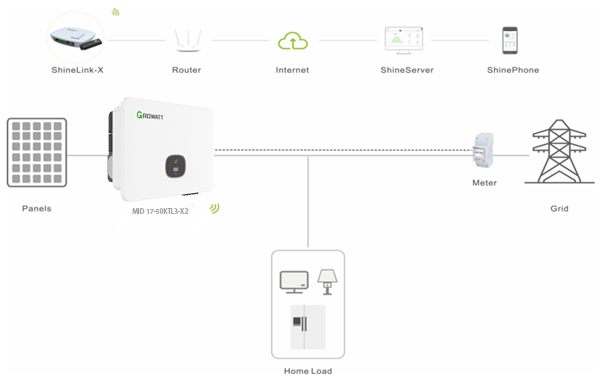 where the main components involved and their main functions are explained in the following table: and the subjects/parties involved in communications with the Growatt inverters are listed in the following table, together with the purposes of the respective communications: 2) All communications between internal components of the inverter, and supplied External Power Meter(s), take place via appropriate serial lines (RS485, CanBus) . 3) The only communication port between the inverter and the outside is constituted by the monitoring device on the system; the communication between inverter and the outside world can take place via an Ethernet line, WiFi or GPRS router according to the customer's request.  4) All communications between the Growatt server and the subjects/parties are cyber-protected by SSL technology. 5) The cyber-security assessment of the Growatt was performed according to the ETSI EN 303 645 standard, and it is reported according to the Table B.1 form of the same standard: Form A2-3: Compliance Verification Report for Inverter Connected Power Generating Modules This form should be used by the Manufacturer to demonstrate and declare compliance with the requirements of EREC G99. The form can be used in a variety of ways as detailed below:1. To obtain Fully Type Tested statusThe Manufacturer can use this form to obtain Fully Type Tested status for a Power Generating Module by registering this completed form with the Energy Networks Association (ENA) Type Test Verification Report Register. 2. To obtain Type Tested status for a productThis form can be used by the Manufacturer to obtain Type Tested status for a product which is used in a Power Generating Module by registering this form with the relevant parts completed with the Energy Networks Association (ENA) Type Test Verification Report Register.3.	One-off InstallationThis form can be used by the Manufacturer or Installer to confirm that the Power Generating Module has been tested to satisfy all or part of the requirements of this EREC G99. This form must be submitted to the DNO as part of the application.A combination of (2) and (3) can be used as required, together with Form A2-4 where compliance of the Interface Protection is to be demonstrated on site.Note:Within this Form A2-3 the term Power Park Module will be used but its meaning can be interpreted within Form A2-3 to mean Power Park Module, Generating Unit or Inverter as appropriate for the context. However, note that compliance must be demonstrated at the Power Park Module level.If the Power Generating Module is Fully Type Tested and registered with the Energy Networks Association (ENA) Type Test Verification Report Register, the Installation Document (Form A3) should include the Manufacturer’s reference number (the Product ID), and this form does not need to be submitted. Where the Power Generating Module is not registered with the ENA Type Test Verification Report Register or is not Fully Type Tested this form (all or in parts as applicable) needs to be completed and provided to the DNO, to confirm that the Power Generating Module has been tested to satisfy all or part of the requirements of this EREC G99.  Form A2-3: Compliance Verification Report for Inverter Connected Power Generating Modules This form should be used by the Manufacturer to demonstrate and declare compliance with the requirements of EREC G99. The form can be used in a variety of ways as detailed below:1. To obtain Fully Type Tested statusThe Manufacturer can use this form to obtain Fully Type Tested status for a Power Generating Module by registering this completed form with the Energy Networks Association (ENA) Type Test Verification Report Register. 2. To obtain Type Tested status for a productThis form can be used by the Manufacturer to obtain Type Tested status for a product which is used in a Power Generating Module by registering this form with the relevant parts completed with the Energy Networks Association (ENA) Type Test Verification Report Register.3.	One-off InstallationThis form can be used by the Manufacturer or Installer to confirm that the Power Generating Module has been tested to satisfy all or part of the requirements of this EREC G99. This form must be submitted to the DNO as part of the application.A combination of (2) and (3) can be used as required, together with Form A2-4 where compliance of the Interface Protection is to be demonstrated on site.Note:Within this Form A2-3 the term Power Park Module will be used but its meaning can be interpreted within Form A2-3 to mean Power Park Module, Generating Unit or Inverter as appropriate for the context. However, note that compliance must be demonstrated at the Power Park Module level.If the Power Generating Module is Fully Type Tested and registered with the Energy Networks Association (ENA) Type Test Verification Report Register, the Installation Document (Form A3) should include the Manufacturer’s reference number (the Product ID), and this form does not need to be submitted. Where the Power Generating Module is not registered with the ENA Type Test Verification Report Register or is not Fully Type Tested this form (all or in parts as applicable) needs to be completed and provided to the DNO, to confirm that the Power Generating Module has been tested to satisfy all or part of the requirements of this EREC G99.  Form A2-3: Compliance Verification Report for Inverter Connected Power Generating Modules This form should be used by the Manufacturer to demonstrate and declare compliance with the requirements of EREC G99. The form can be used in a variety of ways as detailed below:1. To obtain Fully Type Tested statusThe Manufacturer can use this form to obtain Fully Type Tested status for a Power Generating Module by registering this completed form with the Energy Networks Association (ENA) Type Test Verification Report Register. 2. To obtain Type Tested status for a productThis form can be used by the Manufacturer to obtain Type Tested status for a product which is used in a Power Generating Module by registering this form with the relevant parts completed with the Energy Networks Association (ENA) Type Test Verification Report Register.3.	One-off InstallationThis form can be used by the Manufacturer or Installer to confirm that the Power Generating Module has been tested to satisfy all or part of the requirements of this EREC G99. This form must be submitted to the DNO as part of the application.A combination of (2) and (3) can be used as required, together with Form A2-4 where compliance of the Interface Protection is to be demonstrated on site.Note:Within this Form A2-3 the term Power Park Module will be used but its meaning can be interpreted within Form A2-3 to mean Power Park Module, Generating Unit or Inverter as appropriate for the context. However, note that compliance must be demonstrated at the Power Park Module level.If the Power Generating Module is Fully Type Tested and registered with the Energy Networks Association (ENA) Type Test Verification Report Register, the Installation Document (Form A3) should include the Manufacturer’s reference number (the Product ID), and this form does not need to be submitted. Where the Power Generating Module is not registered with the ENA Type Test Verification Report Register or is not Fully Type Tested this form (all or in parts as applicable) needs to be completed and provided to the DNO, to confirm that the Power Generating Module has been tested to satisfy all or part of the requirements of this EREC G99.  Form A2-3: Compliance Verification Report for Inverter Connected Power Generating Modules This form should be used by the Manufacturer to demonstrate and declare compliance with the requirements of EREC G99. The form can be used in a variety of ways as detailed below:1. To obtain Fully Type Tested statusThe Manufacturer can use this form to obtain Fully Type Tested status for a Power Generating Module by registering this completed form with the Energy Networks Association (ENA) Type Test Verification Report Register. 2. To obtain Type Tested status for a productThis form can be used by the Manufacturer to obtain Type Tested status for a product which is used in a Power Generating Module by registering this form with the relevant parts completed with the Energy Networks Association (ENA) Type Test Verification Report Register.3.	One-off InstallationThis form can be used by the Manufacturer or Installer to confirm that the Power Generating Module has been tested to satisfy all or part of the requirements of this EREC G99. This form must be submitted to the DNO as part of the application.A combination of (2) and (3) can be used as required, together with Form A2-4 where compliance of the Interface Protection is to be demonstrated on site.Note:Within this Form A2-3 the term Power Park Module will be used but its meaning can be interpreted within Form A2-3 to mean Power Park Module, Generating Unit or Inverter as appropriate for the context. However, note that compliance must be demonstrated at the Power Park Module level.If the Power Generating Module is Fully Type Tested and registered with the Energy Networks Association (ENA) Type Test Verification Report Register, the Installation Document (Form A3) should include the Manufacturer’s reference number (the Product ID), and this form does not need to be submitted. Where the Power Generating Module is not registered with the ENA Type Test Verification Report Register or is not Fully Type Tested this form (all or in parts as applicable) needs to be completed and provided to the DNO, to confirm that the Power Generating Module has been tested to satisfy all or part of the requirements of this EREC G99.  Form A2-3: Compliance Verification Report for Inverter Connected Power Generating Modules This form should be used by the Manufacturer to demonstrate and declare compliance with the requirements of EREC G99. The form can be used in a variety of ways as detailed below:1. To obtain Fully Type Tested statusThe Manufacturer can use this form to obtain Fully Type Tested status for a Power Generating Module by registering this completed form with the Energy Networks Association (ENA) Type Test Verification Report Register. 2. To obtain Type Tested status for a productThis form can be used by the Manufacturer to obtain Type Tested status for a product which is used in a Power Generating Module by registering this form with the relevant parts completed with the Energy Networks Association (ENA) Type Test Verification Report Register.3.	One-off InstallationThis form can be used by the Manufacturer or Installer to confirm that the Power Generating Module has been tested to satisfy all or part of the requirements of this EREC G99. This form must be submitted to the DNO as part of the application.A combination of (2) and (3) can be used as required, together with Form A2-4 where compliance of the Interface Protection is to be demonstrated on site.Note:Within this Form A2-3 the term Power Park Module will be used but its meaning can be interpreted within Form A2-3 to mean Power Park Module, Generating Unit or Inverter as appropriate for the context. However, note that compliance must be demonstrated at the Power Park Module level.If the Power Generating Module is Fully Type Tested and registered with the Energy Networks Association (ENA) Type Test Verification Report Register, the Installation Document (Form A3) should include the Manufacturer’s reference number (the Product ID), and this form does not need to be submitted. Where the Power Generating Module is not registered with the ENA Type Test Verification Report Register or is not Fully Type Tested this form (all or in parts as applicable) needs to be completed and provided to the DNO, to confirm that the Power Generating Module has been tested to satisfy all or part of the requirements of this EREC G99.  PGM technologyPGM technologyMID 33KTL3-X2, MID 36KTL3-X2, MID 40KTL3-X2,MID 50KTL3-X2.MID 33KTL3-X2, MID 36KTL3-X2, MID 40KTL3-X2,MID 50KTL3-X2.MID 33KTL3-X2, MID 36KTL3-X2, MID 40KTL3-X2,MID 50KTL3-X2.Manufacturer nameManufacturer nameShenzhen Growatt New Energy Co., Ltd.Shenzhen Growatt New Energy Co., Ltd.Shenzhen Growatt New Energy Co., Ltd.AddressAddress4-13th Floor, Building A, Sino-German Europe Industrial Demonstration Park, No. 1, Hangcheng Avenue, Bao'an District, Shenzhen, Guangdong, China.4-13th Floor, Building A, Sino-German Europe Industrial Demonstration Park, No. 1, Hangcheng Avenue, Bao'an District, Shenzhen, Guangdong, China.4-13th Floor, Building A, Sino-German Europe Industrial Demonstration Park, No. 1, Hangcheng Avenue, Bao'an District, Shenzhen, Guangdong, China.Tel+86 755 2951 5888Web siteWeb sitewww.ginverter.comE:mailPeng.zhu@growatt.comPeng.zhu@growatt.comPeng.zhu@growatt.comPeng.zhu@growatt.comRegistered CapacityRegistered CapacityRegistered Capacity50kW50kWThere are four options for Testing: (1) Fully Type Tested, (2) Partially Type Tested, (3) one-off installation, (4) tested on site at time of commissioning. The check box below indicates which tests in this Form have been completed for each of the options. With the exception of Fully Type Tested PGMs tests marked with * may be carried out at the time of commissioning (Form A4). There are four options for Testing: (1) Fully Type Tested, (2) Partially Type Tested, (3) one-off installation, (4) tested on site at time of commissioning. The check box below indicates which tests in this Form have been completed for each of the options. With the exception of Fully Type Tested PGMs tests marked with * may be carried out at the time of commissioning (Form A4). There are four options for Testing: (1) Fully Type Tested, (2) Partially Type Tested, (3) one-off installation, (4) tested on site at time of commissioning. The check box below indicates which tests in this Form have been completed for each of the options. With the exception of Fully Type Tested PGMs tests marked with * may be carried out at the time of commissioning (Form A4). There are four options for Testing: (1) Fully Type Tested, (2) Partially Type Tested, (3) one-off installation, (4) tested on site at time of commissioning. The check box below indicates which tests in this Form have been completed for each of the options. With the exception of Fully Type Tested PGMs tests marked with * may be carried out at the time of commissioning (Form A4). There are four options for Testing: (1) Fully Type Tested, (2) Partially Type Tested, (3) one-off installation, (4) tested on site at time of commissioning. The check box below indicates which tests in this Form have been completed for each of the options. With the exception of Fully Type Tested PGMs tests marked with * may be carried out at the time of commissioning (Form A4). Tested option:1. Fully Type Tested2. Partially Type Tested3. One-off Man. Info.4. Tested on Site at time of Commission-ing0. Fully Type Tested - all tests detailed below completed and evidence attached to this submissionN/AN/AN/A1. Operating RangeN/A2. PQ – HarmonicsN/A3. PQ – Voltage Fluctuation and FlickerN/A4. PQ – DC Injection (Power Park Modules only)N/A5. Power Factor (PF)*N/A6. Frequency protection trip and ride through tests*N/A7. Voltage protection trip and ride through tests*N/A8. Protection – Loss of Mains Test*, Vector Shift and RoCoF Stability Test*N/A9. LFSM-O Test*N/A10. Protection – Reconnection Timer*N/A11. Fault Level ContributionN/A12. Self-monitoring Solid State SwitchN/A13. Wiring functional tests if required by para 15.2.1 (attach relevant schedule of tests)*N/A14. Logic Interface (input port)*N/A* may be carried out at the time of commissioning (Form A.2-4). Document reference(s) for Manufacturers’ Information: * may be carried out at the time of commissioning (Form A.2-4). Document reference(s) for Manufacturers’ Information: * may be carried out at the time of commissioning (Form A.2-4). Document reference(s) for Manufacturers’ Information: * may be carried out at the time of commissioning (Form A.2-4). Document reference(s) for Manufacturers’ Information: * may be carried out at the time of commissioning (Form A.2-4). Document reference(s) for Manufacturers’ Information: Manufacturer compliance declaration. - I certify that all products supplied by the company with the above Type Tested Manufacturer’s reference number will be manufactured and tested to ensure that they perform as stated in this document, prior to shipment to site and that no site Modifications are required to ensure that the product meets all the requirements of EREC G99.Manufacturer compliance declaration. - I certify that all products supplied by the company with the above Type Tested Manufacturer’s reference number will be manufactured and tested to ensure that they perform as stated in this document, prior to shipment to site and that no site Modifications are required to ensure that the product meets all the requirements of EREC G99.Manufacturer compliance declaration. - I certify that all products supplied by the company with the above Type Tested Manufacturer’s reference number will be manufactured and tested to ensure that they perform as stated in this document, prior to shipment to site and that no site Modifications are required to ensure that the product meets all the requirements of EREC G99.Manufacturer compliance declaration. - I certify that all products supplied by the company with the above Type Tested Manufacturer’s reference number will be manufactured and tested to ensure that they perform as stated in this document, prior to shipment to site and that no site Modifications are required to ensure that the product meets all the requirements of EREC G99.Signed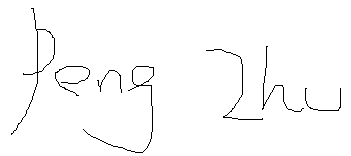 On behalf ofShenzhen Growatt New Energy Co.,    Ltd.Note that testing can be done by the Manufacturer of an individual component or by an external test house.Where parts of the testing are carried out by persons or organisations other than the Manufacturer then that person or organisation shall keep copies of all test records and results supplied to them to verify that the testing has been carried out by people with sufficient technical competency to carry out the tests.Note that testing can be done by the Manufacturer of an individual component or by an external test house.Where parts of the testing are carried out by persons or organisations other than the Manufacturer then that person or organisation shall keep copies of all test records and results supplied to them to verify that the testing has been carried out by people with sufficient technical competency to carry out the tests.Note that testing can be done by the Manufacturer of an individual component or by an external test house.Where parts of the testing are carried out by persons or organisations other than the Manufacturer then that person or organisation shall keep copies of all test records and results supplied to them to verify that the testing has been carried out by people with sufficient technical competency to carry out the tests.Note that testing can be done by the Manufacturer of an individual component or by an external test house.Where parts of the testing are carried out by persons or organisations other than the Manufacturer then that person or organisation shall keep copies of all test records and results supplied to them to verify that the testing has been carried out by people with sufficient technical competency to carry out the tests.A2-3 Compliance Verification Report –Tests for Type A Inverter Connected Power Generating Modules – test recordA2-3 Compliance Verification Report –Tests for Type A Inverter Connected Power Generating Modules – test record1. Operating Range: Two tests should be carried with the Power Generating Module operating at Registered Capacity and connected to a suitable test supply or grid simulation set. The power supplied by the primary source shall be kept stable within ± 5 % of the apparent power value set for the entire duration of each test sequence.Frequency, voltage and Active Power measurements at the output terminals of the Power Generating Module shall be recorded every second. The tests will verify that the Power Generating Module can operate within the required ranges for the specified period of time. The Interface Protection shall be disabled during the tests. In case of a PV Power Park Module the PV primary source may be replaced by a DC source.In case of a full converter Power Park Module (eg wind) the primary source and the prime mover Inverter/rectifier may be replaced by a DC source.1. Operating Range: Two tests should be carried with the Power Generating Module operating at Registered Capacity and connected to a suitable test supply or grid simulation set. The power supplied by the primary source shall be kept stable within ± 5 % of the apparent power value set for the entire duration of each test sequence.Frequency, voltage and Active Power measurements at the output terminals of the Power Generating Module shall be recorded every second. The tests will verify that the Power Generating Module can operate within the required ranges for the specified period of time. The Interface Protection shall be disabled during the tests. In case of a PV Power Park Module the PV primary source may be replaced by a DC source.In case of a full converter Power Park Module (eg wind) the primary source and the prime mover Inverter/rectifier may be replaced by a DC source.Test 1Voltage = 85% of nominal (195.5 V),
Frequency = 47 Hz,
Power Factor = 1,
Period of test 20 s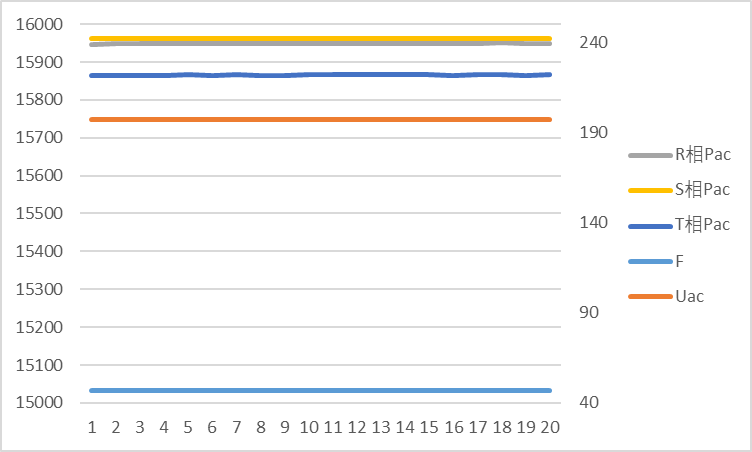 Test 2Voltage = 85% of nominal (195.5 V),
Frequency = 47.5 Hz,
Power Factor = 1,
Period of test 90 minutes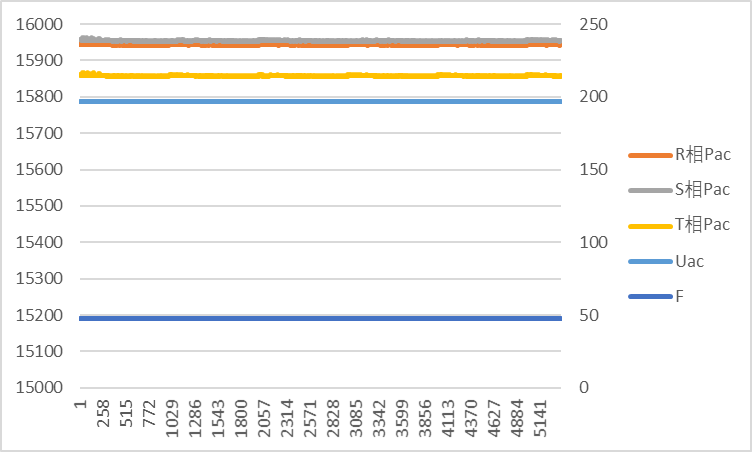 Test 3Voltage = 110% of nominal (253 V).,
Frequency = 51.5 Hz,
Power Factor = 1,
Period of test 90 minutes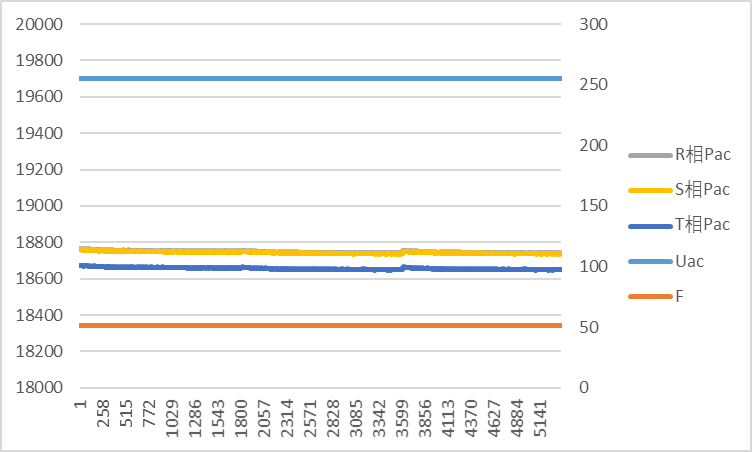 Test 4Voltage = 110% of nominal (253 V),
Frequency = 52.0 Hz,
Power Factor = 1,
Period of test 15 minutes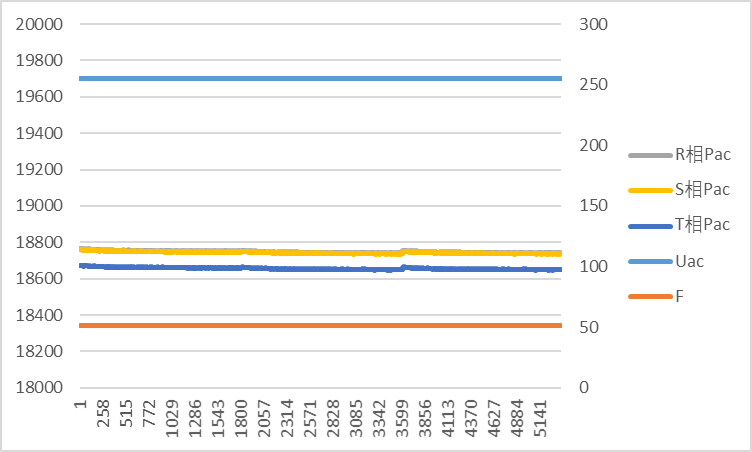 Test 5 Voltage = 100% of nominal (230 V),Frequency = 50.0 Hz, Power Factor = 1, Period of test = 90 minutes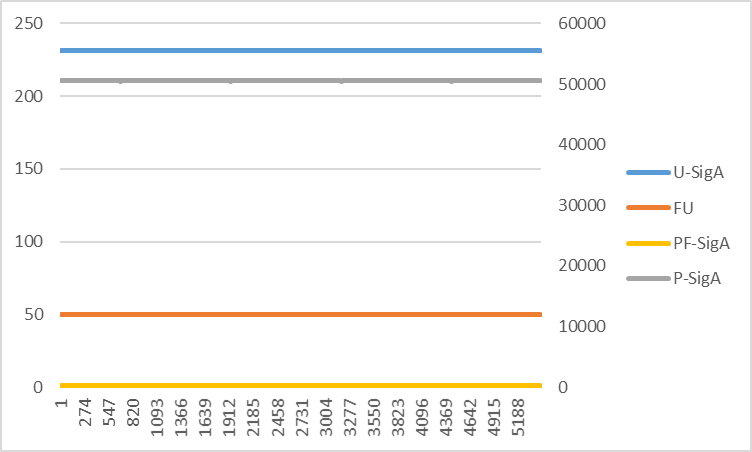 Test 6 RoCoF withstandConfirm that the Power Generating Module iscapable of staying connected to the DistributionNetwork and operate at rates of change offrequency up to 1 Hzs-1 as measured over aperiod of 500 ms. 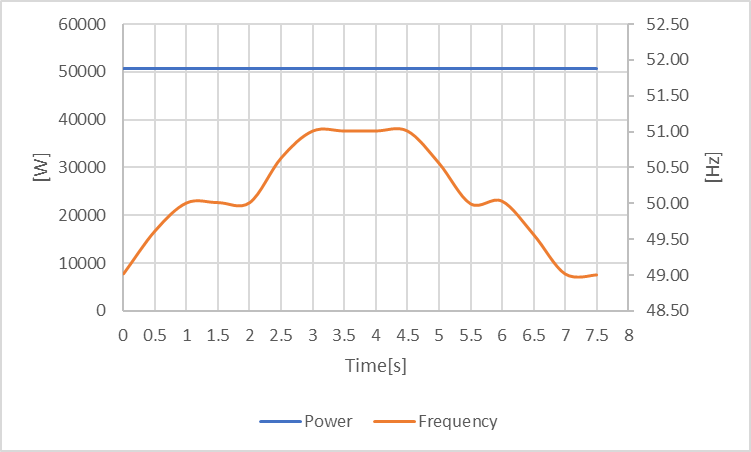 2. Power Quality – Harmonics: For Power Generating Modules of Registered Capacity of less than 75 A per phase (ie 50 kW) the test requirements are specified in Annex A.7.1.5. These tests should be carried out as specified in BS EN 61000-3-12 The results need to comply with the limits of Table 2 of BS EN 61000-3-12 for single phase equipment and Table 3 of BS EN 610000-3-12 for three phase equipment.Power Generating Modules with emissions close to the limits laid down in BS EN 61000-3-12 may require the installation of a transformer between 2 and 4 times the rating of the Power Generating Module in order to accept the connection to a Distribution Network.For Power Generating Modules of Registered Capacity of greater than 75 A per phase (ie 50 kW) the installation must be designed in accordance with EREC G5.2. Power Quality – Harmonics: For Power Generating Modules of Registered Capacity of less than 75 A per phase (ie 50 kW) the test requirements are specified in Annex A.7.1.5. These tests should be carried out as specified in BS EN 61000-3-12 The results need to comply with the limits of Table 2 of BS EN 61000-3-12 for single phase equipment and Table 3 of BS EN 610000-3-12 for three phase equipment.Power Generating Modules with emissions close to the limits laid down in BS EN 61000-3-12 may require the installation of a transformer between 2 and 4 times the rating of the Power Generating Module in order to accept the connection to a Distribution Network.For Power Generating Modules of Registered Capacity of greater than 75 A per phase (ie 50 kW) the installation must be designed in accordance with EREC G5.Power Generating Module tested to BS EN 61000-3-12Power Generating Module tested to BS EN 61000-3-12Power Generating Module rating per phase (rpp)Power Generating Module rating per phase (rpp)Power Generating Module rating per phase (rpp)Power Generating Module rating per phase (rpp)11.00kVAHarmonic % = Measured Value (A) x 23/rating per phase (kVA)Harmonic % = Measured Value (A) x 23/rating per phase (kVA)Average harmonic current results – Phase 1Average harmonic current results – Phase 1Average harmonic current results – Phase 1Average harmonic current results – Phase 1Average harmonic current results – Phase 1Average harmonic current results – Phase 1Average harmonic current results – Phase 1Average harmonic current results – Phase 1HarmonicHarmonicAt 45-55% of Registered CapacityAt 45-55% of Registered Capacity100% of Registered Capacity100% of Registered CapacityLimit in BS EN 61000-3-12Limit in BS EN 61000-3-12Measured Value MV in Amps%Measured Value MV in Amps%1 phase3 phase220.02590.05410.02570.05388%8%330.03990.08330.04000.083721.6%Not stated440.02610.05460.02550.05334%4%550.03700.07750.03590.075110.7%10.7%660.02160.04520.02170.04542.67%2.67%770.06820.14250.06830.14287.2%7.2%880.02260.04730.02230.04672%2%990.02460.05140.02480.05183.8%Not stated10100.02180.04550.02180.04561.6%1.6%11110.07770.16250.07850.16403.1%3.1%12120.02180.04550.02190.04571.33%1.33%13130.04480.09370.04520.09452%2%THD0.2253 -0.2266 23%13%PWHD0.9116-0.9187 23%22%Average harmonic current results – Phase 2Average harmonic current results – Phase 2Average harmonic current results – Phase 2Average harmonic current results – Phase 2Average harmonic current results – Phase 2Average harmonic current results – Phase 2Average harmonic current results – Phase 2Average harmonic current results – Phase 2HarmonicHarmonicAt 45-55% of Registered CapacityAt 45-55% of Registered Capacity100% of Registered Capacity100% of Registered CapacityLimit in BS EN 61000-3-12Limit in BS EN 61000-3-12Measured Value MV in Amps%Measured Value MV in Amps%1 phase3 phase220.02590.05410.02580.05398%8%330.03980.08330.03990.083421.6%Not stated440.02610.05460.02580.05394%4%550.03710.07750.03600.075210.7%10.7%660.02160.04530.02180.04562.67%2.67%770.06820.14250.06840.14307.2%7.2%880.02260.04730.02240.04682%2%990.02460.05150.02470.05163.8%Not stated10100.02180.04550.02190.04571.6%1.6%11110.07770.16250.07840.16403.1%3.1%12120.02180.04550.02200.04601.33%1.33%13130.04480.09360.04520.09442%2%THD--0.2253 -0.2267 23%13%PWHD--0.9116 -0.9194 23%22%Average harmonic current results – Phase 3Average harmonic current results – Phase 3Average harmonic current results – Phase 3Average harmonic current results – Phase 3Average harmonic current results – Phase 3Average harmonic current results – Phase 3Average harmonic current results – Phase 3HarmonicAt 45-55% of Registered CapacityAt 45-55% of Registered Capacity100% of Registered Capacity100% of Registered CapacityLimit in BS EN 61000-3-12Limit in BS EN 61000-3-12Measured Value MV in Amps%Measured Value MV in Amps%1 phase3 phase20.02580.05400.02580.05408%8%30.03980.08330.04000.083521.6%Not stated40.02610.05460.02560.05354%4%50.03710.07750.03600.075210.7%10.7%60.02160.04520.02180.04572.67%2.67%70.06820.14250.06830.14297.2%7.2%80.02260.04730.02230.04672%2%90.02460.05150.02470.05173.8%Not stated100.02180.04550.02190.04571.6%1.6%110.07770.16250.07850.16413.1%3.1%120.02180.04560.02190.04581.33%1.33%130.04480.09370.04510.09422%2%THD-0.2253-0.2267 23%13%PWHD-0.9116-0.9194 23%22%Power Generating Module rating per phase (rpp)Power Generating Module rating per phase (rpp)Power Generating Module rating per phase (rpp)Power Generating Module rating per phase (rpp)12.00kVAHarmonic % = Measured Value (A) x 23/rating per phase (kVA)Harmonic % = Measured Value (A) x 23/rating per phase (kVA)Average harmonic current results – Phase 1Average harmonic current results – Phase 1Average harmonic current results – Phase 1Average harmonic current results – Phase 1Average harmonic current results – Phase 1Average harmonic current results – Phase 1Average harmonic current results – Phase 1Average harmonic current results – Phase 1HarmonicHarmonicAt 45-55% of Registered CapacityAt 45-55% of Registered Capacity100% of Registered Capacity100% of Registered CapacityLimit in BS EN 61000-3-12Limit in BS EN 61000-3-12Measured Value MV in Amps%Measured Value MV in Amps%1 phase3 phase220.02530.04850.02610.05018%8%330.03990.07660.04010.076821.6%Not stated440.02550.04900.02560.04904%4%550.03510.06730.03560.068310.7%10.7%660.02190.04190.02180.04172.67%2.67%770.06750.12930.06760.12967.2%7.2%880.02230.04280.02240.04292%2%990.02470.04730.02480.04753.8%Not stated10100.02180.04190.02190.04201.6%1.6%11110.07770.14900.07800.14953.1%3.1%12120.02200.04220.02210.04231.33%1.33%13130.04500.08630.04540.08712%2%THD0.2256 -0.2268 23%13%PWHD0.9171-0.9219 23%22%Average harmonic current results – Phase 2Average harmonic current results – Phase 2Average harmonic current results – Phase 2Average harmonic current results – Phase 2Average harmonic current results – Phase 2Average harmonic current results – Phase 2Average harmonic current results – Phase 2Average harmonic current results – Phase 2HarmonicHarmonicAt 45-55% of Registered CapacityAt 45-55% of Registered Capacity100% of Registered Capacity100% of Registered CapacityLimit in BS EN 61000-3-12Limit in BS EN 61000-3-12Measured Value MV in Amps%Measured Value MV in Amps%1 phase3 phase220.02530.04850.02610.05018%8%330.03990.07650.04000.076721.6%Not stated440.02560.04910.02560.04914%4%550.03510.06730.03570.068410.7%10.7%660.02180.04170.02200.04222.67%2.67%770.06750.12940.06750.12937.2%7.2%880.02240.04290.02250.04322%2%990.02470.04730.02480.04753.8%Not stated10100.02180.04180.02190.04211.6%1.6%11110.07790.14930.07780.14913.1%3.1%12120.02200.04220.02200.04221.33%1.33%13130.04520.08670.04550.08722%2%THD--0.2258 -0.2267 23%13%PWHD--0.9176 -0.9215 23%22%Average harmonic current results – Phase 3Average harmonic current results – Phase 3Average harmonic current results – Phase 3Average harmonic current results – Phase 3Average harmonic current results – Phase 3Average harmonic current results – Phase 3Average harmonic current results – Phase 3HarmonicAt 45-55% of Registered CapacityAt 45-55% of Registered Capacity100% of Registered Capacity100% of Registered CapacityLimit in BS EN 61000-3-12Limit in BS EN 61000-3-12Measured Value MV in Amps%Measured Value MV in Amps%1 phase3 phase20.02530.04840.02610.05008%8%30.03990.07640.04010.076821.6%Not stated40.02560.04900.02580.04944%4%50.03500.06710.03580.068610.7%10.7%60.02180.04170.02200.04222.67%2.67%70.06760.12950.06760.12957.2%7.2%80.02230.04270.02270.04342%2%90.02470.04730.02470.04733.8%Not stated100.02180.04180.02180.04191.6%1.6%110.07790.14930.07810.14973.1%3.1%120.02190.04210.02200.04211.33%1.33%130.04510.08640.04530.08692%2%THD-0.2256-0.2267 23%13%PWHD-0.9170-0.9205 23%22%Power Generating Module rating per phase (rpp)Power Generating Module rating per phase (rpp)Power Generating Module rating per phase (rpp)13.33kVAHarmonic % = Measured Value (A) x 23/rating per phase (kVA)Harmonic % = Measured Value (A) x 23/rating per phase (kVA)Average harmonic current results – Phase 1Average harmonic current results – Phase 1Average harmonic current results – Phase 1Average harmonic current results – Phase 1Average harmonic current results – Phase 1Average harmonic current results – Phase 1Average harmonic current results – Phase 1HarmonicAt 45-55% of Registered CapacityAt 45-55% of Registered Capacity100% of Registered Capacity100% of Registered CapacityLimit in BS EN 61000-3-12Limit in BS EN 61000-3-12Measured Value MV in Amps%Measured Value MV in Amps%1 phase3 phase20.02550.04390.02600.04488%8%30.04000.06910.04010.069121.6%Not stated40.02560.04420.02560.04414%4%50.03470.05990.03560.061510.7%10.7%60.02160.03730.02170.03742.67%2.67%70.06780.11700.06780.11707.2%7.2%80.02250.03880.02230.03852%2%90.02480.04280.02470.04263.8%Not stated100.02200.03790.02200.03801.6%1.6%110.07780.13420.07790.13443.1%3.1%120.02210.03810.02200.03801.33%1.33%130.04510.07790.04530.07822%2%THD-0.2259-0.226623%13%PWHD-0.9178-0.910923%22%Average harmonic current results – Phase 2Average harmonic current results – Phase 2Average harmonic current results – Phase 2Average harmonic current results – Phase 2Average harmonic current results – Phase 2Average harmonic current results – Phase 2Average harmonic current results – Phase 2Average harmonic current results – Phase 2HarmonicHarmonicAt 45-55% of Registered CapacityAt 45-55% of Registered Capacity100% of Registered Capacity100% of Registered CapacityLimit in BS EN 61000-3-12Limit in BS EN 61000-3-12Measured Value MV in Amps%Measured Value MV in Amps%1 phase3 phase220.02560.04410.02590.04478%8%330.04000.06900.04010.069221.6%Not stated440.02540.04390.02560.04414%4%550.03480.06010.03560.061410.7%10.7%660.02190.03780.02170.03742.67%2.67%770.06770.11670.06780.11697.2%7.2%880.02230.03850.02240.03862%2%990.02470.04270.02480.04273.8%Not stated10100.02190.03780.02200.03801.6%1.6%11110.07770.13400.07800.13463.1%3.1%12120.02200.03790.02210.03811.33%1.33%13130.04500.07760.04520.07802%2%THD--0.2258-0.226723%13%PWHD--0.9184-0.921923%22%Average harmonic current results – Phase 3Average harmonic current results – Phase 3Average harmonic current results – Phase 3Average harmonic current results – Phase 3Average harmonic current results – Phase 3Average harmonic current results – Phase 3Average harmonic current results – Phase 3Average harmonic current results – Phase 3HarmonicHarmonicAt 45-55% of Registered CapacityAt 45-55% of Registered Capacity100% of Registered Capacity100% of Registered CapacityLimit in BS EN 61000-3-12Limit in BS EN 61000-3-12Measured Value MV in Amps%Measured Value MV in Amps%1 phase3 phase220.02570.04430.02590.04478%8%330.04010.06920.04000.069021.6%Not stated440.02560.04410.02570.04434%4%550.03480.06000.03560.061510.7%10.7%660.02170.03740.02190.03772.67%2.67%770.06770.11680.06790.11717.2%7.2%880.02240.03870.02260.03902%2%990.02470.04270.02470.04263.8%Not stated10100.02180.03760.02190.03781.6%1.6%11110.07780.13420.07800.13463.1%3.1%12120.02200.03800.02190.03781.33%1.33%13130.04520.07790.04520.07802%2%THD--0.2259-0.226923%13%PWHD--0.9185-0.922423%22%Power Generating Module rating per phase (rpp)Power Generating Module rating per phase (rpp)Power Generating Module rating per phase (rpp)Power Generating Module rating per phase (rpp)16.67kVAHarmonic % = Measured Value (A) x 23/rating per phase (kVA)Harmonic % = Measured Value (A) x 23/rating per phase (kVA)Average harmonic current results – Phase 1Average harmonic current results – Phase 1Average harmonic current results – Phase 1Average harmonic current results – Phase 1Average harmonic current results – Phase 1Average harmonic current results – Phase 1Average harmonic current results – Phase 1Average harmonic current results – Phase 1HarmonicHarmonicAt 45-55% of Registered CapacityAt 45-55% of Registered Capacity100% of Registered Capacity100% of Registered CapacityLimit in BS EN 61000-3-12Limit in BS EN 61000-3-12Measured Value MV in Amps%Measured Value MV in Amps%1 phase3 phase220.02530.03490.02560.03548%8%330.04030.05560.04050.055921.6%Not stated440.02520.03480.02510.03464%4%550.03630.05010.03750.051710.7%10.7%660.02170.03000.02160.02982.67%2.67%770.06750.09320.06880.09497.2%7.2%880.02220.03060.02230.03072%2%990.02460.03400.02480.03423.8%Not stated10100.02190.03020.02180.03011.6%1.6%11110.07750.10700.07770.10723.1%3.1%12120.02180.03010.02180.03011.33%1.33%13130.04500.06210.04510.06222%2%THD0.2251 -0.2259 23%13%PWHD0.9133-0.9136 23%22%Average harmonic current results – Phase 2Average harmonic current results – Phase 2Average harmonic current results – Phase 2Average harmonic current results – Phase 2Average harmonic current results – Phase 2Average harmonic current results – Phase 2Average harmonic current results – Phase 2Average harmonic current results – Phase 2HarmonicHarmonicAt 45-55% of Registered CapacityAt 45-55% of Registered Capacity100% of Registered Capacity100% of Registered CapacityLimit in BS EN 61000-3-12Limit in BS EN 61000-3-12Measured Value MV in Amps%Measured Value MV in Amps%1 phase3 phase220.02530.03490.02560.03548%8%330.04030.05560.04050.055921.6%Not stated440.02530.03480.02510.03464%4%550.03630.05010.03750.051810.7%10.7%660.02180.03000.02180.03012.67%2.67%770.06760.09330.06870.09487.2%7.2%880.02220.03070.02230.03072%2%990.02490.03430.02470.03413.8%Not stated10100.02180.03010.02190.03021.6%1.6%11110.07750.10700.07770.10723.1%3.1%12120.02190.03020.02190.03011.33%1.33%13130.04500.06200.04500.06212%2%THD--0.2252 -0.2259 23%13%PWHD--0.9134 -0.9135 23%22%Average harmonic current results – Phase 3Average harmonic current results – Phase 3Average harmonic current results – Phase 3Average harmonic current results – Phase 3Average harmonic current results – Phase 3Average harmonic current results – Phase 3Average harmonic current results – Phase 3Average harmonic current results – Phase 3HarmonicHarmonicAt 45-55% of Registered CapacityAt 45-55% of Registered Capacity100% of Registered Capacity100% of Registered CapacityLimit in BS EN 61000-3-12Limit in BS EN 61000-3-12Measured Value MV in Amps%Measured Value MV in Amps%1 phase3 phase220.02540.03500.02560.03538%8%330.04030.05560.04050.055921.6%Not stated440.02530.03480.02500.03444%4%550.03630.05010.03750.051710.7%10.7%660.02180.03000.02170.02992.67%2.67%770.06740.09310.06880.09497.2%7.2%880.02230.03070.02220.03072%2%990.02480.03430.02480.03423.8%Not stated10100.02190.03030.02180.03001.6%1.6%11110.07750.10690.07770.10723.1%3.1%12120.02180.03010.02190.03011.33%1.33%13130.04500.06210.04510.06222%2%THD--0.2252-0.2259 23%13%PWHD--0.9133-0.9137 23%22%3. Power Quality – Voltage fluctuations and Flicker: For Power Generating Modules of Registered Capacity of less than 75 A per phase (ie 50 kW) these tests should be undertaken in accordance with Annex A.7.1.4.3. Results should be normalised to a standard source impedance, or if this results in figures above the limits set in BS EN 61000-3-11 to a suitable Maximum Impedance. For Power Generating Modules of Registered Capacity of greater than 75 A per phase (ie 50 kW) the installation must be designed in accordance with EREC P28.3. Power Quality – Voltage fluctuations and Flicker: For Power Generating Modules of Registered Capacity of less than 75 A per phase (ie 50 kW) these tests should be undertaken in accordance with Annex A.7.1.4.3. Results should be normalised to a standard source impedance, or if this results in figures above the limits set in BS EN 61000-3-11 to a suitable Maximum Impedance. For Power Generating Modules of Registered Capacity of greater than 75 A per phase (ie 50 kW) the installation must be designed in accordance with EREC P28.3. Power Quality – Voltage fluctuations and Flicker: For Power Generating Modules of Registered Capacity of less than 75 A per phase (ie 50 kW) these tests should be undertaken in accordance with Annex A.7.1.4.3. Results should be normalised to a standard source impedance, or if this results in figures above the limits set in BS EN 61000-3-11 to a suitable Maximum Impedance. For Power Generating Modules of Registered Capacity of greater than 75 A per phase (ie 50 kW) the installation must be designed in accordance with EREC P28.3. Power Quality – Voltage fluctuations and Flicker: For Power Generating Modules of Registered Capacity of less than 75 A per phase (ie 50 kW) these tests should be undertaken in accordance with Annex A.7.1.4.3. Results should be normalised to a standard source impedance, or if this results in figures above the limits set in BS EN 61000-3-11 to a suitable Maximum Impedance. For Power Generating Modules of Registered Capacity of greater than 75 A per phase (ie 50 kW) the installation must be designed in accordance with EREC P28.3. Power Quality – Voltage fluctuations and Flicker: For Power Generating Modules of Registered Capacity of less than 75 A per phase (ie 50 kW) these tests should be undertaken in accordance with Annex A.7.1.4.3. Results should be normalised to a standard source impedance, or if this results in figures above the limits set in BS EN 61000-3-11 to a suitable Maximum Impedance. For Power Generating Modules of Registered Capacity of greater than 75 A per phase (ie 50 kW) the installation must be designed in accordance with EREC P28.3. Power Quality – Voltage fluctuations and Flicker: For Power Generating Modules of Registered Capacity of less than 75 A per phase (ie 50 kW) these tests should be undertaken in accordance with Annex A.7.1.4.3. Results should be normalised to a standard source impedance, or if this results in figures above the limits set in BS EN 61000-3-11 to a suitable Maximum Impedance. For Power Generating Modules of Registered Capacity of greater than 75 A per phase (ie 50 kW) the installation must be designed in accordance with EREC P28.3. Power Quality – Voltage fluctuations and Flicker: For Power Generating Modules of Registered Capacity of less than 75 A per phase (ie 50 kW) these tests should be undertaken in accordance with Annex A.7.1.4.3. Results should be normalised to a standard source impedance, or if this results in figures above the limits set in BS EN 61000-3-11 to a suitable Maximum Impedance. For Power Generating Modules of Registered Capacity of greater than 75 A per phase (ie 50 kW) the installation must be designed in accordance with EREC P28.3. Power Quality – Voltage fluctuations and Flicker: For Power Generating Modules of Registered Capacity of less than 75 A per phase (ie 50 kW) these tests should be undertaken in accordance with Annex A.7.1.4.3. Results should be normalised to a standard source impedance, or if this results in figures above the limits set in BS EN 61000-3-11 to a suitable Maximum Impedance. For Power Generating Modules of Registered Capacity of greater than 75 A per phase (ie 50 kW) the installation must be designed in accordance with EREC P28.3. Power Quality – Voltage fluctuations and Flicker: For Power Generating Modules of Registered Capacity of less than 75 A per phase (ie 50 kW) these tests should be undertaken in accordance with Annex A.7.1.4.3. Results should be normalised to a standard source impedance, or if this results in figures above the limits set in BS EN 61000-3-11 to a suitable Maximum Impedance. For Power Generating Modules of Registered Capacity of greater than 75 A per phase (ie 50 kW) the installation must be designed in accordance with EREC P28.3. Power Quality – Voltage fluctuations and Flicker: For Power Generating Modules of Registered Capacity of less than 75 A per phase (ie 50 kW) these tests should be undertaken in accordance with Annex A.7.1.4.3. Results should be normalised to a standard source impedance, or if this results in figures above the limits set in BS EN 61000-3-11 to a suitable Maximum Impedance. For Power Generating Modules of Registered Capacity of greater than 75 A per phase (ie 50 kW) the installation must be designed in accordance with EREC P28.3. Power Quality – Voltage fluctuations and Flicker: For Power Generating Modules of Registered Capacity of less than 75 A per phase (ie 50 kW) these tests should be undertaken in accordance with Annex A.7.1.4.3. Results should be normalised to a standard source impedance, or if this results in figures above the limits set in BS EN 61000-3-11 to a suitable Maximum Impedance. For Power Generating Modules of Registered Capacity of greater than 75 A per phase (ie 50 kW) the installation must be designed in accordance with EREC P28.3. Power Quality – Voltage fluctuations and Flicker: For Power Generating Modules of Registered Capacity of less than 75 A per phase (ie 50 kW) these tests should be undertaken in accordance with Annex A.7.1.4.3. Results should be normalised to a standard source impedance, or if this results in figures above the limits set in BS EN 61000-3-11 to a suitable Maximum Impedance. For Power Generating Modules of Registered Capacity of greater than 75 A per phase (ie 50 kW) the installation must be designed in accordance with EREC P28.3. Power Quality – Voltage fluctuations and Flicker: For Power Generating Modules of Registered Capacity of less than 75 A per phase (ie 50 kW) these tests should be undertaken in accordance with Annex A.7.1.4.3. Results should be normalised to a standard source impedance, or if this results in figures above the limits set in BS EN 61000-3-11 to a suitable Maximum Impedance. For Power Generating Modules of Registered Capacity of greater than 75 A per phase (ie 50 kW) the installation must be designed in accordance with EREC P28.3. Power Quality – Voltage fluctuations and Flicker: For Power Generating Modules of Registered Capacity of less than 75 A per phase (ie 50 kW) these tests should be undertaken in accordance with Annex A.7.1.4.3. Results should be normalised to a standard source impedance, or if this results in figures above the limits set in BS EN 61000-3-11 to a suitable Maximum Impedance. For Power Generating Modules of Registered Capacity of greater than 75 A per phase (ie 50 kW) the installation must be designed in accordance with EREC P28.3. Power Quality – Voltage fluctuations and Flicker: For Power Generating Modules of Registered Capacity of less than 75 A per phase (ie 50 kW) these tests should be undertaken in accordance with Annex A.7.1.4.3. Results should be normalised to a standard source impedance, or if this results in figures above the limits set in BS EN 61000-3-11 to a suitable Maximum Impedance. For Power Generating Modules of Registered Capacity of greater than 75 A per phase (ie 50 kW) the installation must be designed in accordance with EREC P28.3. Power Quality – Voltage fluctuations and Flicker: For Power Generating Modules of Registered Capacity of less than 75 A per phase (ie 50 kW) these tests should be undertaken in accordance with Annex A.7.1.4.3. Results should be normalised to a standard source impedance, or if this results in figures above the limits set in BS EN 61000-3-11 to a suitable Maximum Impedance. For Power Generating Modules of Registered Capacity of greater than 75 A per phase (ie 50 kW) the installation must be designed in accordance with EREC P28.3. Power Quality – Voltage fluctuations and Flicker: For Power Generating Modules of Registered Capacity of less than 75 A per phase (ie 50 kW) these tests should be undertaken in accordance with Annex A.7.1.4.3. Results should be normalised to a standard source impedance, or if this results in figures above the limits set in BS EN 61000-3-11 to a suitable Maximum Impedance. For Power Generating Modules of Registered Capacity of greater than 75 A per phase (ie 50 kW) the installation must be designed in accordance with EREC P28.3. Power Quality – Voltage fluctuations and Flicker: For Power Generating Modules of Registered Capacity of less than 75 A per phase (ie 50 kW) these tests should be undertaken in accordance with Annex A.7.1.4.3. Results should be normalised to a standard source impedance, or if this results in figures above the limits set in BS EN 61000-3-11 to a suitable Maximum Impedance. For Power Generating Modules of Registered Capacity of greater than 75 A per phase (ie 50 kW) the installation must be designed in accordance with EREC P28.3. Power Quality – Voltage fluctuations and Flicker: For Power Generating Modules of Registered Capacity of less than 75 A per phase (ie 50 kW) these tests should be undertaken in accordance with Annex A.7.1.4.3. Results should be normalised to a standard source impedance, or if this results in figures above the limits set in BS EN 61000-3-11 to a suitable Maximum Impedance. For Power Generating Modules of Registered Capacity of greater than 75 A per phase (ie 50 kW) the installation must be designed in accordance with EREC P28.3. Power Quality – Voltage fluctuations and Flicker: For Power Generating Modules of Registered Capacity of less than 75 A per phase (ie 50 kW) these tests should be undertaken in accordance with Annex A.7.1.4.3. Results should be normalised to a standard source impedance, or if this results in figures above the limits set in BS EN 61000-3-11 to a suitable Maximum Impedance. For Power Generating Modules of Registered Capacity of greater than 75 A per phase (ie 50 kW) the installation must be designed in accordance with EREC P28.3. Power Quality – Voltage fluctuations and Flicker: For Power Generating Modules of Registered Capacity of less than 75 A per phase (ie 50 kW) these tests should be undertaken in accordance with Annex A.7.1.4.3. Results should be normalised to a standard source impedance, or if this results in figures above the limits set in BS EN 61000-3-11 to a suitable Maximum Impedance. For Power Generating Modules of Registered Capacity of greater than 75 A per phase (ie 50 kW) the installation must be designed in accordance with EREC P28.3. Power Quality – Voltage fluctuations and Flicker: For Power Generating Modules of Registered Capacity of less than 75 A per phase (ie 50 kW) these tests should be undertaken in accordance with Annex A.7.1.4.3. Results should be normalised to a standard source impedance, or if this results in figures above the limits set in BS EN 61000-3-11 to a suitable Maximum Impedance. For Power Generating Modules of Registered Capacity of greater than 75 A per phase (ie 50 kW) the installation must be designed in accordance with EREC P28.3. Power Quality – Voltage fluctuations and Flicker: For Power Generating Modules of Registered Capacity of less than 75 A per phase (ie 50 kW) these tests should be undertaken in accordance with Annex A.7.1.4.3. Results should be normalised to a standard source impedance, or if this results in figures above the limits set in BS EN 61000-3-11 to a suitable Maximum Impedance. For Power Generating Modules of Registered Capacity of greater than 75 A per phase (ie 50 kW) the installation must be designed in accordance with EREC P28.3. Power Quality – Voltage fluctuations and Flicker: For Power Generating Modules of Registered Capacity of less than 75 A per phase (ie 50 kW) these tests should be undertaken in accordance with Annex A.7.1.4.3. Results should be normalised to a standard source impedance, or if this results in figures above the limits set in BS EN 61000-3-11 to a suitable Maximum Impedance. For Power Generating Modules of Registered Capacity of greater than 75 A per phase (ie 50 kW) the installation must be designed in accordance with EREC P28.3. Power Quality – Voltage fluctuations and Flicker: For Power Generating Modules of Registered Capacity of less than 75 A per phase (ie 50 kW) these tests should be undertaken in accordance with Annex A.7.1.4.3. Results should be normalised to a standard source impedance, or if this results in figures above the limits set in BS EN 61000-3-11 to a suitable Maximum Impedance. For Power Generating Modules of Registered Capacity of greater than 75 A per phase (ie 50 kW) the installation must be designed in accordance with EREC P28.3. Power Quality – Voltage fluctuations and Flicker: For Power Generating Modules of Registered Capacity of less than 75 A per phase (ie 50 kW) these tests should be undertaken in accordance with Annex A.7.1.4.3. Results should be normalised to a standard source impedance, or if this results in figures above the limits set in BS EN 61000-3-11 to a suitable Maximum Impedance. For Power Generating Modules of Registered Capacity of greater than 75 A per phase (ie 50 kW) the installation must be designed in accordance with EREC P28.3. Power Quality – Voltage fluctuations and Flicker: For Power Generating Modules of Registered Capacity of less than 75 A per phase (ie 50 kW) these tests should be undertaken in accordance with Annex A.7.1.4.3. Results should be normalised to a standard source impedance, or if this results in figures above the limits set in BS EN 61000-3-11 to a suitable Maximum Impedance. For Power Generating Modules of Registered Capacity of greater than 75 A per phase (ie 50 kW) the installation must be designed in accordance with EREC P28.3. Power Quality – Voltage fluctuations and Flicker: For Power Generating Modules of Registered Capacity of less than 75 A per phase (ie 50 kW) these tests should be undertaken in accordance with Annex A.7.1.4.3. Results should be normalised to a standard source impedance, or if this results in figures above the limits set in BS EN 61000-3-11 to a suitable Maximum Impedance. For Power Generating Modules of Registered Capacity of greater than 75 A per phase (ie 50 kW) the installation must be designed in accordance with EREC P28.3. Power Quality – Voltage fluctuations and Flicker: For Power Generating Modules of Registered Capacity of less than 75 A per phase (ie 50 kW) these tests should be undertaken in accordance with Annex A.7.1.4.3. Results should be normalised to a standard source impedance, or if this results in figures above the limits set in BS EN 61000-3-11 to a suitable Maximum Impedance. For Power Generating Modules of Registered Capacity of greater than 75 A per phase (ie 50 kW) the installation must be designed in accordance with EREC P28.3. Power Quality – Voltage fluctuations and Flicker: For Power Generating Modules of Registered Capacity of less than 75 A per phase (ie 50 kW) these tests should be undertaken in accordance with Annex A.7.1.4.3. Results should be normalised to a standard source impedance, or if this results in figures above the limits set in BS EN 61000-3-11 to a suitable Maximum Impedance. For Power Generating Modules of Registered Capacity of greater than 75 A per phase (ie 50 kW) the installation must be designed in accordance with EREC P28.StartingStartingStartingStartingStartingStartingStartingStartingStartingStoppingStoppingStoppingStoppingStoppingStoppingStoppingStoppingRunningRunningRunningRunningRunningRunningRunningRunningRunningRunningd maxd maxd maxd c d c d c d(t)d(t)d(t)d maxd maxd maxd maxd c d c d c d(t)d(t)d(t)P stP stP stP stP stP lt 2 hoursP lt 2 hoursMeasured Values at test impedanceMeasured Values at test impedanceMeasured Values at test impedance1.051.051.050.750.750.750001.071.071.071.070.700.700.700000.540.540.540.540.540.540.54Normalised to standard impedance Normalised to standard impedance Normalised to standard impedance 1.051.051.050.750.750.750001.071.071.071.070.700.700.700000.540.540.540.540.540.540.54Normalised to required maximum impedanceNormalised to required maximum impedanceNormalised to required maximum impedance--------------------------Limits set under BS EN 61000-3-11Limits set under BS EN 61000-3-11Limits set under BS EN 61000-3-114%4%4%3.3%3.3%3.3%3.3%3.3%3.3%4%4%4%4%3.3%3.3%3.3%3.3%3.3%3.3%1.01.01.01.01.00.650.65Test ImpedanceTest ImpedanceRRR0.240.240.240.240.24ΩΩΩΩXlXlXlXl0.150.150.150.150.150.150.150.150.150.15ΩΩStandard ImpedanceStandard ImpedanceRRR0.24 *0.4 ^0.24 *0.4 ^0.24 *0.4 ^0.24 *0.4 ^0.24 *0.4 ^ΩΩΩΩXlXlXlXl0.15 *0.25 ^0.15 *0.25 ^0.15 *0.25 ^0.15 *0.25 ^0.15 *0.25 ^0.15 *0.25 ^0.15 *0.25 ^0.15 *0.25 ^0.15 *0.25 ^0.15 *0.25 ^ΩΩMaximum ImpedanceMaximum ImpedanceRRR-----ΩΩΩΩXlXlXlXl----------ΩΩ* Applies to three phase and split single phase Power Generating Modules.^ Applies to single phase Power Generating Module and Power Generating Modules using two phases on a three phase systemFor voltage change and flicker measurements the following formula is to be used to convert the measured values to the normalised values where the Power Factor of the generation output is 0.98 or above.Normalised value = Measured value x reference source resistance/measured source resistance at test pointSingle phase units reference source resistance is 0.4 ΩTwo phase units in a three phase system reference source resistance is 0.4 ΩTwo phase units in a split phase system reference source resistance is 0.24 ΩThree phase units reference source resistance is 0.24 ΩWhere the Power Factor of the output is under 0.98 then the Xl to R ratio of the test impedance should be close to that of the Standard Impedance.The stopping test should be a trip from full load operation.The duration of these tests need to comply with the particular requirements set out in the testing notes for the technology under test. Dates and location of the test need to be noted below* Applies to three phase and split single phase Power Generating Modules.^ Applies to single phase Power Generating Module and Power Generating Modules using two phases on a three phase systemFor voltage change and flicker measurements the following formula is to be used to convert the measured values to the normalised values where the Power Factor of the generation output is 0.98 or above.Normalised value = Measured value x reference source resistance/measured source resistance at test pointSingle phase units reference source resistance is 0.4 ΩTwo phase units in a three phase system reference source resistance is 0.4 ΩTwo phase units in a split phase system reference source resistance is 0.24 ΩThree phase units reference source resistance is 0.24 ΩWhere the Power Factor of the output is under 0.98 then the Xl to R ratio of the test impedance should be close to that of the Standard Impedance.The stopping test should be a trip from full load operation.The duration of these tests need to comply with the particular requirements set out in the testing notes for the technology under test. Dates and location of the test need to be noted below* Applies to three phase and split single phase Power Generating Modules.^ Applies to single phase Power Generating Module and Power Generating Modules using two phases on a three phase systemFor voltage change and flicker measurements the following formula is to be used to convert the measured values to the normalised values where the Power Factor of the generation output is 0.98 or above.Normalised value = Measured value x reference source resistance/measured source resistance at test pointSingle phase units reference source resistance is 0.4 ΩTwo phase units in a three phase system reference source resistance is 0.4 ΩTwo phase units in a split phase system reference source resistance is 0.24 ΩThree phase units reference source resistance is 0.24 ΩWhere the Power Factor of the output is under 0.98 then the Xl to R ratio of the test impedance should be close to that of the Standard Impedance.The stopping test should be a trip from full load operation.The duration of these tests need to comply with the particular requirements set out in the testing notes for the technology under test. Dates and location of the test need to be noted below* Applies to three phase and split single phase Power Generating Modules.^ Applies to single phase Power Generating Module and Power Generating Modules using two phases on a three phase systemFor voltage change and flicker measurements the following formula is to be used to convert the measured values to the normalised values where the Power Factor of the generation output is 0.98 or above.Normalised value = Measured value x reference source resistance/measured source resistance at test pointSingle phase units reference source resistance is 0.4 ΩTwo phase units in a three phase system reference source resistance is 0.4 ΩTwo phase units in a split phase system reference source resistance is 0.24 ΩThree phase units reference source resistance is 0.24 ΩWhere the Power Factor of the output is under 0.98 then the Xl to R ratio of the test impedance should be close to that of the Standard Impedance.The stopping test should be a trip from full load operation.The duration of these tests need to comply with the particular requirements set out in the testing notes for the technology under test. Dates and location of the test need to be noted below* Applies to three phase and split single phase Power Generating Modules.^ Applies to single phase Power Generating Module and Power Generating Modules using two phases on a three phase systemFor voltage change and flicker measurements the following formula is to be used to convert the measured values to the normalised values where the Power Factor of the generation output is 0.98 or above.Normalised value = Measured value x reference source resistance/measured source resistance at test pointSingle phase units reference source resistance is 0.4 ΩTwo phase units in a three phase system reference source resistance is 0.4 ΩTwo phase units in a split phase system reference source resistance is 0.24 ΩThree phase units reference source resistance is 0.24 ΩWhere the Power Factor of the output is under 0.98 then the Xl to R ratio of the test impedance should be close to that of the Standard Impedance.The stopping test should be a trip from full load operation.The duration of these tests need to comply with the particular requirements set out in the testing notes for the technology under test. Dates and location of the test need to be noted below* Applies to three phase and split single phase Power Generating Modules.^ Applies to single phase Power Generating Module and Power Generating Modules using two phases on a three phase systemFor voltage change and flicker measurements the following formula is to be used to convert the measured values to the normalised values where the Power Factor of the generation output is 0.98 or above.Normalised value = Measured value x reference source resistance/measured source resistance at test pointSingle phase units reference source resistance is 0.4 ΩTwo phase units in a three phase system reference source resistance is 0.4 ΩTwo phase units in a split phase system reference source resistance is 0.24 ΩThree phase units reference source resistance is 0.24 ΩWhere the Power Factor of the output is under 0.98 then the Xl to R ratio of the test impedance should be close to that of the Standard Impedance.The stopping test should be a trip from full load operation.The duration of these tests need to comply with the particular requirements set out in the testing notes for the technology under test. Dates and location of the test need to be noted below* Applies to three phase and split single phase Power Generating Modules.^ Applies to single phase Power Generating Module and Power Generating Modules using two phases on a three phase systemFor voltage change and flicker measurements the following formula is to be used to convert the measured values to the normalised values where the Power Factor of the generation output is 0.98 or above.Normalised value = Measured value x reference source resistance/measured source resistance at test pointSingle phase units reference source resistance is 0.4 ΩTwo phase units in a three phase system reference source resistance is 0.4 ΩTwo phase units in a split phase system reference source resistance is 0.24 ΩThree phase units reference source resistance is 0.24 ΩWhere the Power Factor of the output is under 0.98 then the Xl to R ratio of the test impedance should be close to that of the Standard Impedance.The stopping test should be a trip from full load operation.The duration of these tests need to comply with the particular requirements set out in the testing notes for the technology under test. Dates and location of the test need to be noted below* Applies to three phase and split single phase Power Generating Modules.^ Applies to single phase Power Generating Module and Power Generating Modules using two phases on a three phase systemFor voltage change and flicker measurements the following formula is to be used to convert the measured values to the normalised values where the Power Factor of the generation output is 0.98 or above.Normalised value = Measured value x reference source resistance/measured source resistance at test pointSingle phase units reference source resistance is 0.4 ΩTwo phase units in a three phase system reference source resistance is 0.4 ΩTwo phase units in a split phase system reference source resistance is 0.24 ΩThree phase units reference source resistance is 0.24 ΩWhere the Power Factor of the output is under 0.98 then the Xl to R ratio of the test impedance should be close to that of the Standard Impedance.The stopping test should be a trip from full load operation.The duration of these tests need to comply with the particular requirements set out in the testing notes for the technology under test. Dates and location of the test need to be noted below* Applies to three phase and split single phase Power Generating Modules.^ Applies to single phase Power Generating Module and Power Generating Modules using two phases on a three phase systemFor voltage change and flicker measurements the following formula is to be used to convert the measured values to the normalised values where the Power Factor of the generation output is 0.98 or above.Normalised value = Measured value x reference source resistance/measured source resistance at test pointSingle phase units reference source resistance is 0.4 ΩTwo phase units in a three phase system reference source resistance is 0.4 ΩTwo phase units in a split phase system reference source resistance is 0.24 ΩThree phase units reference source resistance is 0.24 ΩWhere the Power Factor of the output is under 0.98 then the Xl to R ratio of the test impedance should be close to that of the Standard Impedance.The stopping test should be a trip from full load operation.The duration of these tests need to comply with the particular requirements set out in the testing notes for the technology under test. Dates and location of the test need to be noted below* Applies to three phase and split single phase Power Generating Modules.^ Applies to single phase Power Generating Module and Power Generating Modules using two phases on a three phase systemFor voltage change and flicker measurements the following formula is to be used to convert the measured values to the normalised values where the Power Factor of the generation output is 0.98 or above.Normalised value = Measured value x reference source resistance/measured source resistance at test pointSingle phase units reference source resistance is 0.4 ΩTwo phase units in a three phase system reference source resistance is 0.4 ΩTwo phase units in a split phase system reference source resistance is 0.24 ΩThree phase units reference source resistance is 0.24 ΩWhere the Power Factor of the output is under 0.98 then the Xl to R ratio of the test impedance should be close to that of the Standard Impedance.The stopping test should be a trip from full load operation.The duration of these tests need to comply with the particular requirements set out in the testing notes for the technology under test. Dates and location of the test need to be noted below* Applies to three phase and split single phase Power Generating Modules.^ Applies to single phase Power Generating Module and Power Generating Modules using two phases on a three phase systemFor voltage change and flicker measurements the following formula is to be used to convert the measured values to the normalised values where the Power Factor of the generation output is 0.98 or above.Normalised value = Measured value x reference source resistance/measured source resistance at test pointSingle phase units reference source resistance is 0.4 ΩTwo phase units in a three phase system reference source resistance is 0.4 ΩTwo phase units in a split phase system reference source resistance is 0.24 ΩThree phase units reference source resistance is 0.24 ΩWhere the Power Factor of the output is under 0.98 then the Xl to R ratio of the test impedance should be close to that of the Standard Impedance.The stopping test should be a trip from full load operation.The duration of these tests need to comply with the particular requirements set out in the testing notes for the technology under test. Dates and location of the test need to be noted below* Applies to three phase and split single phase Power Generating Modules.^ Applies to single phase Power Generating Module and Power Generating Modules using two phases on a three phase systemFor voltage change and flicker measurements the following formula is to be used to convert the measured values to the normalised values where the Power Factor of the generation output is 0.98 or above.Normalised value = Measured value x reference source resistance/measured source resistance at test pointSingle phase units reference source resistance is 0.4 ΩTwo phase units in a three phase system reference source resistance is 0.4 ΩTwo phase units in a split phase system reference source resistance is 0.24 ΩThree phase units reference source resistance is 0.24 ΩWhere the Power Factor of the output is under 0.98 then the Xl to R ratio of the test impedance should be close to that of the Standard Impedance.The stopping test should be a trip from full load operation.The duration of these tests need to comply with the particular requirements set out in the testing notes for the technology under test. Dates and location of the test need to be noted below* Applies to three phase and split single phase Power Generating Modules.^ Applies to single phase Power Generating Module and Power Generating Modules using two phases on a three phase systemFor voltage change and flicker measurements the following formula is to be used to convert the measured values to the normalised values where the Power Factor of the generation output is 0.98 or above.Normalised value = Measured value x reference source resistance/measured source resistance at test pointSingle phase units reference source resistance is 0.4 ΩTwo phase units in a three phase system reference source resistance is 0.4 ΩTwo phase units in a split phase system reference source resistance is 0.24 ΩThree phase units reference source resistance is 0.24 ΩWhere the Power Factor of the output is under 0.98 then the Xl to R ratio of the test impedance should be close to that of the Standard Impedance.The stopping test should be a trip from full load operation.The duration of these tests need to comply with the particular requirements set out in the testing notes for the technology under test. Dates and location of the test need to be noted below* Applies to three phase and split single phase Power Generating Modules.^ Applies to single phase Power Generating Module and Power Generating Modules using two phases on a three phase systemFor voltage change and flicker measurements the following formula is to be used to convert the measured values to the normalised values where the Power Factor of the generation output is 0.98 or above.Normalised value = Measured value x reference source resistance/measured source resistance at test pointSingle phase units reference source resistance is 0.4 ΩTwo phase units in a three phase system reference source resistance is 0.4 ΩTwo phase units in a split phase system reference source resistance is 0.24 ΩThree phase units reference source resistance is 0.24 ΩWhere the Power Factor of the output is under 0.98 then the Xl to R ratio of the test impedance should be close to that of the Standard Impedance.The stopping test should be a trip from full load operation.The duration of these tests need to comply with the particular requirements set out in the testing notes for the technology under test. Dates and location of the test need to be noted below* Applies to three phase and split single phase Power Generating Modules.^ Applies to single phase Power Generating Module and Power Generating Modules using two phases on a three phase systemFor voltage change and flicker measurements the following formula is to be used to convert the measured values to the normalised values where the Power Factor of the generation output is 0.98 or above.Normalised value = Measured value x reference source resistance/measured source resistance at test pointSingle phase units reference source resistance is 0.4 ΩTwo phase units in a three phase system reference source resistance is 0.4 ΩTwo phase units in a split phase system reference source resistance is 0.24 ΩThree phase units reference source resistance is 0.24 ΩWhere the Power Factor of the output is under 0.98 then the Xl to R ratio of the test impedance should be close to that of the Standard Impedance.The stopping test should be a trip from full load operation.The duration of these tests need to comply with the particular requirements set out in the testing notes for the technology under test. Dates and location of the test need to be noted below* Applies to three phase and split single phase Power Generating Modules.^ Applies to single phase Power Generating Module and Power Generating Modules using two phases on a three phase systemFor voltage change and flicker measurements the following formula is to be used to convert the measured values to the normalised values where the Power Factor of the generation output is 0.98 or above.Normalised value = Measured value x reference source resistance/measured source resistance at test pointSingle phase units reference source resistance is 0.4 ΩTwo phase units in a three phase system reference source resistance is 0.4 ΩTwo phase units in a split phase system reference source resistance is 0.24 ΩThree phase units reference source resistance is 0.24 ΩWhere the Power Factor of the output is under 0.98 then the Xl to R ratio of the test impedance should be close to that of the Standard Impedance.The stopping test should be a trip from full load operation.The duration of these tests need to comply with the particular requirements set out in the testing notes for the technology under test. Dates and location of the test need to be noted below* Applies to three phase and split single phase Power Generating Modules.^ Applies to single phase Power Generating Module and Power Generating Modules using two phases on a three phase systemFor voltage change and flicker measurements the following formula is to be used to convert the measured values to the normalised values where the Power Factor of the generation output is 0.98 or above.Normalised value = Measured value x reference source resistance/measured source resistance at test pointSingle phase units reference source resistance is 0.4 ΩTwo phase units in a three phase system reference source resistance is 0.4 ΩTwo phase units in a split phase system reference source resistance is 0.24 ΩThree phase units reference source resistance is 0.24 ΩWhere the Power Factor of the output is under 0.98 then the Xl to R ratio of the test impedance should be close to that of the Standard Impedance.The stopping test should be a trip from full load operation.The duration of these tests need to comply with the particular requirements set out in the testing notes for the technology under test. Dates and location of the test need to be noted below* Applies to three phase and split single phase Power Generating Modules.^ Applies to single phase Power Generating Module and Power Generating Modules using two phases on a three phase systemFor voltage change and flicker measurements the following formula is to be used to convert the measured values to the normalised values where the Power Factor of the generation output is 0.98 or above.Normalised value = Measured value x reference source resistance/measured source resistance at test pointSingle phase units reference source resistance is 0.4 ΩTwo phase units in a three phase system reference source resistance is 0.4 ΩTwo phase units in a split phase system reference source resistance is 0.24 ΩThree phase units reference source resistance is 0.24 ΩWhere the Power Factor of the output is under 0.98 then the Xl to R ratio of the test impedance should be close to that of the Standard Impedance.The stopping test should be a trip from full load operation.The duration of these tests need to comply with the particular requirements set out in the testing notes for the technology under test. Dates and location of the test need to be noted below* Applies to three phase and split single phase Power Generating Modules.^ Applies to single phase Power Generating Module and Power Generating Modules using two phases on a three phase systemFor voltage change and flicker measurements the following formula is to be used to convert the measured values to the normalised values where the Power Factor of the generation output is 0.98 or above.Normalised value = Measured value x reference source resistance/measured source resistance at test pointSingle phase units reference source resistance is 0.4 ΩTwo phase units in a three phase system reference source resistance is 0.4 ΩTwo phase units in a split phase system reference source resistance is 0.24 ΩThree phase units reference source resistance is 0.24 ΩWhere the Power Factor of the output is under 0.98 then the Xl to R ratio of the test impedance should be close to that of the Standard Impedance.The stopping test should be a trip from full load operation.The duration of these tests need to comply with the particular requirements set out in the testing notes for the technology under test. Dates and location of the test need to be noted below* Applies to three phase and split single phase Power Generating Modules.^ Applies to single phase Power Generating Module and Power Generating Modules using two phases on a three phase systemFor voltage change and flicker measurements the following formula is to be used to convert the measured values to the normalised values where the Power Factor of the generation output is 0.98 or above.Normalised value = Measured value x reference source resistance/measured source resistance at test pointSingle phase units reference source resistance is 0.4 ΩTwo phase units in a three phase system reference source resistance is 0.4 ΩTwo phase units in a split phase system reference source resistance is 0.24 ΩThree phase units reference source resistance is 0.24 ΩWhere the Power Factor of the output is under 0.98 then the Xl to R ratio of the test impedance should be close to that of the Standard Impedance.The stopping test should be a trip from full load operation.The duration of these tests need to comply with the particular requirements set out in the testing notes for the technology under test. Dates and location of the test need to be noted below* Applies to three phase and split single phase Power Generating Modules.^ Applies to single phase Power Generating Module and Power Generating Modules using two phases on a three phase systemFor voltage change and flicker measurements the following formula is to be used to convert the measured values to the normalised values where the Power Factor of the generation output is 0.98 or above.Normalised value = Measured value x reference source resistance/measured source resistance at test pointSingle phase units reference source resistance is 0.4 ΩTwo phase units in a three phase system reference source resistance is 0.4 ΩTwo phase units in a split phase system reference source resistance is 0.24 ΩThree phase units reference source resistance is 0.24 ΩWhere the Power Factor of the output is under 0.98 then the Xl to R ratio of the test impedance should be close to that of the Standard Impedance.The stopping test should be a trip from full load operation.The duration of these tests need to comply with the particular requirements set out in the testing notes for the technology under test. Dates and location of the test need to be noted below* Applies to three phase and split single phase Power Generating Modules.^ Applies to single phase Power Generating Module and Power Generating Modules using two phases on a three phase systemFor voltage change and flicker measurements the following formula is to be used to convert the measured values to the normalised values where the Power Factor of the generation output is 0.98 or above.Normalised value = Measured value x reference source resistance/measured source resistance at test pointSingle phase units reference source resistance is 0.4 ΩTwo phase units in a three phase system reference source resistance is 0.4 ΩTwo phase units in a split phase system reference source resistance is 0.24 ΩThree phase units reference source resistance is 0.24 ΩWhere the Power Factor of the output is under 0.98 then the Xl to R ratio of the test impedance should be close to that of the Standard Impedance.The stopping test should be a trip from full load operation.The duration of these tests need to comply with the particular requirements set out in the testing notes for the technology under test. Dates and location of the test need to be noted below* Applies to three phase and split single phase Power Generating Modules.^ Applies to single phase Power Generating Module and Power Generating Modules using two phases on a three phase systemFor voltage change and flicker measurements the following formula is to be used to convert the measured values to the normalised values where the Power Factor of the generation output is 0.98 or above.Normalised value = Measured value x reference source resistance/measured source resistance at test pointSingle phase units reference source resistance is 0.4 ΩTwo phase units in a three phase system reference source resistance is 0.4 ΩTwo phase units in a split phase system reference source resistance is 0.24 ΩThree phase units reference source resistance is 0.24 ΩWhere the Power Factor of the output is under 0.98 then the Xl to R ratio of the test impedance should be close to that of the Standard Impedance.The stopping test should be a trip from full load operation.The duration of these tests need to comply with the particular requirements set out in the testing notes for the technology under test. Dates and location of the test need to be noted below* Applies to three phase and split single phase Power Generating Modules.^ Applies to single phase Power Generating Module and Power Generating Modules using two phases on a three phase systemFor voltage change and flicker measurements the following formula is to be used to convert the measured values to the normalised values where the Power Factor of the generation output is 0.98 or above.Normalised value = Measured value x reference source resistance/measured source resistance at test pointSingle phase units reference source resistance is 0.4 ΩTwo phase units in a three phase system reference source resistance is 0.4 ΩTwo phase units in a split phase system reference source resistance is 0.24 ΩThree phase units reference source resistance is 0.24 ΩWhere the Power Factor of the output is under 0.98 then the Xl to R ratio of the test impedance should be close to that of the Standard Impedance.The stopping test should be a trip from full load operation.The duration of these tests need to comply with the particular requirements set out in the testing notes for the technology under test. Dates and location of the test need to be noted below* Applies to three phase and split single phase Power Generating Modules.^ Applies to single phase Power Generating Module and Power Generating Modules using two phases on a three phase systemFor voltage change and flicker measurements the following formula is to be used to convert the measured values to the normalised values where the Power Factor of the generation output is 0.98 or above.Normalised value = Measured value x reference source resistance/measured source resistance at test pointSingle phase units reference source resistance is 0.4 ΩTwo phase units in a three phase system reference source resistance is 0.4 ΩTwo phase units in a split phase system reference source resistance is 0.24 ΩThree phase units reference source resistance is 0.24 ΩWhere the Power Factor of the output is under 0.98 then the Xl to R ratio of the test impedance should be close to that of the Standard Impedance.The stopping test should be a trip from full load operation.The duration of these tests need to comply with the particular requirements set out in the testing notes for the technology under test. Dates and location of the test need to be noted below* Applies to three phase and split single phase Power Generating Modules.^ Applies to single phase Power Generating Module and Power Generating Modules using two phases on a three phase systemFor voltage change and flicker measurements the following formula is to be used to convert the measured values to the normalised values where the Power Factor of the generation output is 0.98 or above.Normalised value = Measured value x reference source resistance/measured source resistance at test pointSingle phase units reference source resistance is 0.4 ΩTwo phase units in a three phase system reference source resistance is 0.4 ΩTwo phase units in a split phase system reference source resistance is 0.24 ΩThree phase units reference source resistance is 0.24 ΩWhere the Power Factor of the output is under 0.98 then the Xl to R ratio of the test impedance should be close to that of the Standard Impedance.The stopping test should be a trip from full load operation.The duration of these tests need to comply with the particular requirements set out in the testing notes for the technology under test. Dates and location of the test need to be noted below* Applies to three phase and split single phase Power Generating Modules.^ Applies to single phase Power Generating Module and Power Generating Modules using two phases on a three phase systemFor voltage change and flicker measurements the following formula is to be used to convert the measured values to the normalised values where the Power Factor of the generation output is 0.98 or above.Normalised value = Measured value x reference source resistance/measured source resistance at test pointSingle phase units reference source resistance is 0.4 ΩTwo phase units in a three phase system reference source resistance is 0.4 ΩTwo phase units in a split phase system reference source resistance is 0.24 ΩThree phase units reference source resistance is 0.24 ΩWhere the Power Factor of the output is under 0.98 then the Xl to R ratio of the test impedance should be close to that of the Standard Impedance.The stopping test should be a trip from full load operation.The duration of these tests need to comply with the particular requirements set out in the testing notes for the technology under test. Dates and location of the test need to be noted below* Applies to three phase and split single phase Power Generating Modules.^ Applies to single phase Power Generating Module and Power Generating Modules using two phases on a three phase systemFor voltage change and flicker measurements the following formula is to be used to convert the measured values to the normalised values where the Power Factor of the generation output is 0.98 or above.Normalised value = Measured value x reference source resistance/measured source resistance at test pointSingle phase units reference source resistance is 0.4 ΩTwo phase units in a three phase system reference source resistance is 0.4 ΩTwo phase units in a split phase system reference source resistance is 0.24 ΩThree phase units reference source resistance is 0.24 ΩWhere the Power Factor of the output is under 0.98 then the Xl to R ratio of the test impedance should be close to that of the Standard Impedance.The stopping test should be a trip from full load operation.The duration of these tests need to comply with the particular requirements set out in the testing notes for the technology under test. Dates and location of the test need to be noted below* Applies to three phase and split single phase Power Generating Modules.^ Applies to single phase Power Generating Module and Power Generating Modules using two phases on a three phase systemFor voltage change and flicker measurements the following formula is to be used to convert the measured values to the normalised values where the Power Factor of the generation output is 0.98 or above.Normalised value = Measured value x reference source resistance/measured source resistance at test pointSingle phase units reference source resistance is 0.4 ΩTwo phase units in a three phase system reference source resistance is 0.4 ΩTwo phase units in a split phase system reference source resistance is 0.24 ΩThree phase units reference source resistance is 0.24 ΩWhere the Power Factor of the output is under 0.98 then the Xl to R ratio of the test impedance should be close to that of the Standard Impedance.The stopping test should be a trip from full load operation.The duration of these tests need to comply with the particular requirements set out in the testing notes for the technology under test. Dates and location of the test need to be noted below* Applies to three phase and split single phase Power Generating Modules.^ Applies to single phase Power Generating Module and Power Generating Modules using two phases on a three phase systemFor voltage change and flicker measurements the following formula is to be used to convert the measured values to the normalised values where the Power Factor of the generation output is 0.98 or above.Normalised value = Measured value x reference source resistance/measured source resistance at test pointSingle phase units reference source resistance is 0.4 ΩTwo phase units in a three phase system reference source resistance is 0.4 ΩTwo phase units in a split phase system reference source resistance is 0.24 ΩThree phase units reference source resistance is 0.24 ΩWhere the Power Factor of the output is under 0.98 then the Xl to R ratio of the test impedance should be close to that of the Standard Impedance.The stopping test should be a trip from full load operation.The duration of these tests need to comply with the particular requirements set out in the testing notes for the technology under test. Dates and location of the test need to be noted belowTest start dateTest start dateTest start dateTest start dateTest start date10,Jan, 202310,Jan, 202310,Jan, 202310,Jan, 202310,Jan, 202310,Jan, 202310,Jan, 202310,Jan, 2023Test end dateTest end dateTest end dateTest end dateTest end dateTest end dateTest end dateTest end dateTest end dateTest end date10,Jan, 202310,Jan, 202310,Jan, 202310,Jan, 202310,Jan, 202310,Jan, 202310,Jan, 2023Test locationTest locationTest locationTest locationTest locationGrowatt certified testing laboratoryGrowatt certified testing laboratoryGrowatt certified testing laboratoryGrowatt certified testing laboratoryGrowatt certified testing laboratoryGrowatt certified testing laboratoryGrowatt certified testing laboratoryGrowatt certified testing laboratoryGrowatt certified testing laboratoryGrowatt certified testing laboratoryGrowatt certified testing laboratoryGrowatt certified testing laboratoryGrowatt certified testing laboratoryGrowatt certified testing laboratoryGrowatt certified testing laboratoryGrowatt certified testing laboratoryGrowatt certified testing laboratoryGrowatt certified testing laboratoryGrowatt certified testing laboratoryGrowatt certified testing laboratoryGrowatt certified testing laboratoryGrowatt certified testing laboratoryGrowatt certified testing laboratoryGrowatt certified testing laboratoryGrowatt certified testing laboratory4. Power quality – DC injection: The tests should be carried out on a single Generating Unit. Tests are to be carried out at three defined power levels ±5%. At 230 V a 50 kW three phase Inverter has a current output of 72.4 A so DC limit is 181.0mA. These tests should be undertaken in accordance with Annex A.7.1.4.4.4. Power quality – DC injection: The tests should be carried out on a single Generating Unit. Tests are to be carried out at three defined power levels ±5%. At 230 V a 50 kW three phase Inverter has a current output of 72.4 A so DC limit is 181.0mA. These tests should be undertaken in accordance with Annex A.7.1.4.4.4. Power quality – DC injection: The tests should be carried out on a single Generating Unit. Tests are to be carried out at three defined power levels ±5%. At 230 V a 50 kW three phase Inverter has a current output of 72.4 A so DC limit is 181.0mA. These tests should be undertaken in accordance with Annex A.7.1.4.4.4. Power quality – DC injection: The tests should be carried out on a single Generating Unit. Tests are to be carried out at three defined power levels ±5%. At 230 V a 50 kW three phase Inverter has a current output of 72.4 A so DC limit is 181.0mA. These tests should be undertaken in accordance with Annex A.7.1.4.4.4. Power quality – DC injection: The tests should be carried out on a single Generating Unit. Tests are to be carried out at three defined power levels ±5%. At 230 V a 50 kW three phase Inverter has a current output of 72.4 A so DC limit is 181.0mA. These tests should be undertaken in accordance with Annex A.7.1.4.4.4. Power quality – DC injection: The tests should be carried out on a single Generating Unit. Tests are to be carried out at three defined power levels ±5%. At 230 V a 50 kW three phase Inverter has a current output of 72.4 A so DC limit is 181.0mA. These tests should be undertaken in accordance with Annex A.7.1.4.4.4. Power quality – DC injection: The tests should be carried out on a single Generating Unit. Tests are to be carried out at three defined power levels ±5%. At 230 V a 50 kW three phase Inverter has a current output of 72.4 A so DC limit is 181.0mA. These tests should be undertaken in accordance with Annex A.7.1.4.4.4. Power quality – DC injection: The tests should be carried out on a single Generating Unit. Tests are to be carried out at three defined power levels ±5%. At 230 V a 50 kW three phase Inverter has a current output of 72.4 A so DC limit is 181.0mA. These tests should be undertaken in accordance with Annex A.7.1.4.4.4. Power quality – DC injection: The tests should be carried out on a single Generating Unit. Tests are to be carried out at three defined power levels ±5%. At 230 V a 50 kW three phase Inverter has a current output of 72.4 A so DC limit is 181.0mA. These tests should be undertaken in accordance with Annex A.7.1.4.4.4. Power quality – DC injection: The tests should be carried out on a single Generating Unit. Tests are to be carried out at three defined power levels ±5%. At 230 V a 50 kW three phase Inverter has a current output of 72.4 A so DC limit is 181.0mA. These tests should be undertaken in accordance with Annex A.7.1.4.4.4. Power quality – DC injection: The tests should be carried out on a single Generating Unit. Tests are to be carried out at three defined power levels ±5%. At 230 V a 50 kW three phase Inverter has a current output of 72.4 A so DC limit is 181.0mA. These tests should be undertaken in accordance with Annex A.7.1.4.4.4. Power quality – DC injection: The tests should be carried out on a single Generating Unit. Tests are to be carried out at three defined power levels ±5%. At 230 V a 50 kW three phase Inverter has a current output of 72.4 A so DC limit is 181.0mA. These tests should be undertaken in accordance with Annex A.7.1.4.4.4. Power quality – DC injection: The tests should be carried out on a single Generating Unit. Tests are to be carried out at three defined power levels ±5%. At 230 V a 50 kW three phase Inverter has a current output of 72.4 A so DC limit is 181.0mA. These tests should be undertaken in accordance with Annex A.7.1.4.4.4. Power quality – DC injection: The tests should be carried out on a single Generating Unit. Tests are to be carried out at three defined power levels ±5%. At 230 V a 50 kW three phase Inverter has a current output of 72.4 A so DC limit is 181.0mA. These tests should be undertaken in accordance with Annex A.7.1.4.4.4. Power quality – DC injection: The tests should be carried out on a single Generating Unit. Tests are to be carried out at three defined power levels ±5%. At 230 V a 50 kW three phase Inverter has a current output of 72.4 A so DC limit is 181.0mA. These tests should be undertaken in accordance with Annex A.7.1.4.4.4. Power quality – DC injection: The tests should be carried out on a single Generating Unit. Tests are to be carried out at three defined power levels ±5%. At 230 V a 50 kW three phase Inverter has a current output of 72.4 A so DC limit is 181.0mA. These tests should be undertaken in accordance with Annex A.7.1.4.4.4. Power quality – DC injection: The tests should be carried out on a single Generating Unit. Tests are to be carried out at three defined power levels ±5%. At 230 V a 50 kW three phase Inverter has a current output of 72.4 A so DC limit is 181.0mA. These tests should be undertaken in accordance with Annex A.7.1.4.4.4. Power quality – DC injection: The tests should be carried out on a single Generating Unit. Tests are to be carried out at three defined power levels ±5%. At 230 V a 50 kW three phase Inverter has a current output of 72.4 A so DC limit is 181.0mA. These tests should be undertaken in accordance with Annex A.7.1.4.4.4. Power quality – DC injection: The tests should be carried out on a single Generating Unit. Tests are to be carried out at three defined power levels ±5%. At 230 V a 50 kW three phase Inverter has a current output of 72.4 A so DC limit is 181.0mA. These tests should be undertaken in accordance with Annex A.7.1.4.4.4. Power quality – DC injection: The tests should be carried out on a single Generating Unit. Tests are to be carried out at three defined power levels ±5%. At 230 V a 50 kW three phase Inverter has a current output of 72.4 A so DC limit is 181.0mA. These tests should be undertaken in accordance with Annex A.7.1.4.4.4. Power quality – DC injection: The tests should be carried out on a single Generating Unit. Tests are to be carried out at three defined power levels ±5%. At 230 V a 50 kW three phase Inverter has a current output of 72.4 A so DC limit is 181.0mA. These tests should be undertaken in accordance with Annex A.7.1.4.4.4. Power quality – DC injection: The tests should be carried out on a single Generating Unit. Tests are to be carried out at three defined power levels ±5%. At 230 V a 50 kW three phase Inverter has a current output of 72.4 A so DC limit is 181.0mA. These tests should be undertaken in accordance with Annex A.7.1.4.4.4. Power quality – DC injection: The tests should be carried out on a single Generating Unit. Tests are to be carried out at three defined power levels ±5%. At 230 V a 50 kW three phase Inverter has a current output of 72.4 A so DC limit is 181.0mA. These tests should be undertaken in accordance with Annex A.7.1.4.4.4. Power quality – DC injection: The tests should be carried out on a single Generating Unit. Tests are to be carried out at three defined power levels ±5%. At 230 V a 50 kW three phase Inverter has a current output of 72.4 A so DC limit is 181.0mA. These tests should be undertaken in accordance with Annex A.7.1.4.4.4. Power quality – DC injection: The tests should be carried out on a single Generating Unit. Tests are to be carried out at three defined power levels ±5%. At 230 V a 50 kW three phase Inverter has a current output of 72.4 A so DC limit is 181.0mA. These tests should be undertaken in accordance with Annex A.7.1.4.4.4. Power quality – DC injection: The tests should be carried out on a single Generating Unit. Tests are to be carried out at three defined power levels ±5%. At 230 V a 50 kW three phase Inverter has a current output of 72.4 A so DC limit is 181.0mA. These tests should be undertaken in accordance with Annex A.7.1.4.4.4. Power quality – DC injection: The tests should be carried out on a single Generating Unit. Tests are to be carried out at three defined power levels ±5%. At 230 V a 50 kW three phase Inverter has a current output of 72.4 A so DC limit is 181.0mA. These tests should be undertaken in accordance with Annex A.7.1.4.4.4. Power quality – DC injection: The tests should be carried out on a single Generating Unit. Tests are to be carried out at three defined power levels ±5%. At 230 V a 50 kW three phase Inverter has a current output of 72.4 A so DC limit is 181.0mA. These tests should be undertaken in accordance with Annex A.7.1.4.4.4. Power quality – DC injection: The tests should be carried out on a single Generating Unit. Tests are to be carried out at three defined power levels ±5%. At 230 V a 50 kW three phase Inverter has a current output of 72.4 A so DC limit is 181.0mA. These tests should be undertaken in accordance with Annex A.7.1.4.4.4. Power quality – DC injection: The tests should be carried out on a single Generating Unit. Tests are to be carried out at three defined power levels ±5%. At 230 V a 50 kW three phase Inverter has a current output of 72.4 A so DC limit is 181.0mA. These tests should be undertaken in accordance with Annex A.7.1.4.4.Test power level（33K）Test power level（33K）Test power level（33K）Test power level（33K）Test power level（33K）Test power level（33K）Test power level（33K）10%10%10%10%10%10%55%55%55%55%55%55%55%55%55%55%100%100%100%100%100%100%100%Recorded value in AmpsRecorded value in AmpsRecorded value in AmpsRecorded value in AmpsRecorded value in AmpsRecorded value in AmpsRecorded value in Amps153mA153mA153mA153mA153mA153mA166mA166mA166mA166mA166mA166mA166mA166mA166mA166mA172mA172mA172mA172mA172mA172mA172mAas % of rated AC currentas % of rated AC currentas % of rated AC currentas % of rated AC currentas % of rated AC currentas % of rated AC currentas % of rated AC current0.11%0.11%0.11%0.11%0.11%0.11%0.12%0.12%0.12%0.12%0.12%0.12%0.12%0.12%0.12%0.12%0.12%0.12%0.12%0.12%0.12%0.12%0.12%LimitLimitLimitLimitLimitLimitLimit0.25%0.25%0.25%0.25%0.25%0.25%0.25%0.25%0.25%0.25%0.25%0.25%0.25%0.25%0.25%0.25%0.25%0.25%0.25%0.25%0.25%0.25%0.25%Test power level（36K）Test power level（36K）Test power level（36K）Test power level（36K）Test power level（36K）Test power level（36K）Test power level（36K）10%10%10%10%10%10%55%55%55%55%55%55%55%55%55%55%100%100%100%100%100%100%100%Recorded value in AmpsRecorded value in AmpsRecorded value in AmpsRecorded value in AmpsRecorded value in AmpsRecorded value in AmpsRecorded value in Amps235mA235mA235mA235mA235mA235mA251mA251mA251mA251mA251mA251mA251mA251mA251mA251mA256mA256mA256mA256mA256mA256mA256mAas % of rated AC currentas % of rated AC currentas % of rated AC currentas % of rated AC currentas % of rated AC currentas % of rated AC currentas % of rated AC current0.15%0.15%0.15%0.15%0.15%0.15%0.16%0.16%0.16%0.16%0.16%0.16%0.16%0.16%0.16%0.16%0.16%0.16%0.16%0.16%0.16%0.16%0.16%LimitLimitLimitLimitLimitLimitLimit0.25%0.25%0.25%0.25%0.25%0.25%0.25%0.25%0.25%0.25%0.25%0.25%0.25%0.25%0.25%0.25%0.25%0.25%0.25%0.25%0.25%0.25%0.25%Test power level（40K）Test power level（40K）Test power level（40K）Test power level（40K）Test power level（40K）Test power level（40K）Test power level（40K）10%10%10%10%10%10%55%55%55%55%55%55%55%55%55%55%100%100%100%100%100%100%100%Recorded value in AmpsRecorded value in AmpsRecorded value in AmpsRecorded value in AmpsRecorded value in AmpsRecorded value in AmpsRecorded value in Amps280mA280mA280mA280mA280mA280mA299mA299mA299mA299mA299mA299mA299mA299mA299mA299mA317mA317mA317mA317mA317mA317mA317mAas % of rated AC currentas % of rated AC currentas % of rated AC currentas % of rated AC currentas % of rated AC currentas % of rated AC currentas % of rated AC current0.16%0.16%0.16%0.16%0.16%0.16%0.17%0.17%0.17%0.17%0.17%0.17%0.17%0.17%0.17%0.17%0.18%0.18%0.18%0.18%0.18%0.18%0.18%LimitLimitLimitLimitLimitLimitLimit0.25%0.25%0.25%0.25%0.25%0.25%0.25%0.25%0.25%0.25%0.25%0.25%0.25%0.25%0.25%0.25%0.25%0.25%0.25%0.25%0.25%0.25%0.25%Test power level（50K）Test power level（50K）Test power level（50K）Test power level（50K）Test power level（50K）Test power level（50K）Test power level（50K）10%10%10%10%10%10%55%55%55%55%55%55%55%55%55%55%100%100%100%100%100%100%100%Recorded value in AmpsRecorded value in AmpsRecorded value in AmpsRecorded value in AmpsRecorded value in AmpsRecorded value in AmpsRecorded value in Amps365mA365mA365mA365mA365mA365mA380mA380mA380mA380mA380mA380mA380mA380mA380mA380mA391mA391mA391mA391mA391mA391mA391mAas % of rated AC currentas % of rated AC currentas % of rated AC currentas % of rated AC currentas % of rated AC currentas % of rated AC currentas % of rated AC current0.17%0.17%0.17%0.17%0.17%0.17%0.17%0.17%0.17%0.17%0.17%0.17%0.17%0.17%0.17%0.17%0.18%0.18%0.18%0.18%0.18%0.18%0.18%LimitLimitLimitLimitLimitLimitLimit0.25%0.25%0.25%0.25%0.25%0.25%0.25%0.25%0.25%0.25%0.25%0.25%0.25%0.25%0.25%0.25%0.25%0.25%0.25%0.25%0.25%0.25%0.25%5. Power Factor: The tests should be carried out on a single Power Generating Module. Tests are to be carried out at three voltage levels and at Registered Capacity. Voltage to be maintained within ±1.5% of the stated level during the test. These tests should be undertaken in accordance with Annex A.7.1.4.2.5. Power Factor: The tests should be carried out on a single Power Generating Module. Tests are to be carried out at three voltage levels and at Registered Capacity. Voltage to be maintained within ±1.5% of the stated level during the test. These tests should be undertaken in accordance with Annex A.7.1.4.2.5. Power Factor: The tests should be carried out on a single Power Generating Module. Tests are to be carried out at three voltage levels and at Registered Capacity. Voltage to be maintained within ±1.5% of the stated level during the test. These tests should be undertaken in accordance with Annex A.7.1.4.2.5. Power Factor: The tests should be carried out on a single Power Generating Module. Tests are to be carried out at three voltage levels and at Registered Capacity. Voltage to be maintained within ±1.5% of the stated level during the test. These tests should be undertaken in accordance with Annex A.7.1.4.2.5. Power Factor: The tests should be carried out on a single Power Generating Module. Tests are to be carried out at three voltage levels and at Registered Capacity. Voltage to be maintained within ±1.5% of the stated level during the test. These tests should be undertaken in accordance with Annex A.7.1.4.2.5. Power Factor: The tests should be carried out on a single Power Generating Module. Tests are to be carried out at three voltage levels and at Registered Capacity. Voltage to be maintained within ±1.5% of the stated level during the test. These tests should be undertaken in accordance with Annex A.7.1.4.2.5. Power Factor: The tests should be carried out on a single Power Generating Module. Tests are to be carried out at three voltage levels and at Registered Capacity. Voltage to be maintained within ±1.5% of the stated level during the test. These tests should be undertaken in accordance with Annex A.7.1.4.2.5. Power Factor: The tests should be carried out on a single Power Generating Module. Tests are to be carried out at three voltage levels and at Registered Capacity. Voltage to be maintained within ±1.5% of the stated level during the test. These tests should be undertaken in accordance with Annex A.7.1.4.2.5. Power Factor: The tests should be carried out on a single Power Generating Module. Tests are to be carried out at three voltage levels and at Registered Capacity. Voltage to be maintained within ±1.5% of the stated level during the test. These tests should be undertaken in accordance with Annex A.7.1.4.2.5. Power Factor: The tests should be carried out on a single Power Generating Module. Tests are to be carried out at three voltage levels and at Registered Capacity. Voltage to be maintained within ±1.5% of the stated level during the test. These tests should be undertaken in accordance with Annex A.7.1.4.2.5. Power Factor: The tests should be carried out on a single Power Generating Module. Tests are to be carried out at three voltage levels and at Registered Capacity. Voltage to be maintained within ±1.5% of the stated level during the test. These tests should be undertaken in accordance with Annex A.7.1.4.2.5. Power Factor: The tests should be carried out on a single Power Generating Module. Tests are to be carried out at three voltage levels and at Registered Capacity. Voltage to be maintained within ±1.5% of the stated level during the test. These tests should be undertaken in accordance with Annex A.7.1.4.2.5. Power Factor: The tests should be carried out on a single Power Generating Module. Tests are to be carried out at three voltage levels and at Registered Capacity. Voltage to be maintained within ±1.5% of the stated level during the test. These tests should be undertaken in accordance with Annex A.7.1.4.2.5. Power Factor: The tests should be carried out on a single Power Generating Module. Tests are to be carried out at three voltage levels and at Registered Capacity. Voltage to be maintained within ±1.5% of the stated level during the test. These tests should be undertaken in accordance with Annex A.7.1.4.2.5. Power Factor: The tests should be carried out on a single Power Generating Module. Tests are to be carried out at three voltage levels and at Registered Capacity. Voltage to be maintained within ±1.5% of the stated level during the test. These tests should be undertaken in accordance with Annex A.7.1.4.2.5. Power Factor: The tests should be carried out on a single Power Generating Module. Tests are to be carried out at three voltage levels and at Registered Capacity. Voltage to be maintained within ±1.5% of the stated level during the test. These tests should be undertaken in accordance with Annex A.7.1.4.2.5. Power Factor: The tests should be carried out on a single Power Generating Module. Tests are to be carried out at three voltage levels and at Registered Capacity. Voltage to be maintained within ±1.5% of the stated level during the test. These tests should be undertaken in accordance with Annex A.7.1.4.2.5. Power Factor: The tests should be carried out on a single Power Generating Module. Tests are to be carried out at three voltage levels and at Registered Capacity. Voltage to be maintained within ±1.5% of the stated level during the test. These tests should be undertaken in accordance with Annex A.7.1.4.2.5. Power Factor: The tests should be carried out on a single Power Generating Module. Tests are to be carried out at three voltage levels and at Registered Capacity. Voltage to be maintained within ±1.5% of the stated level during the test. These tests should be undertaken in accordance with Annex A.7.1.4.2.5. Power Factor: The tests should be carried out on a single Power Generating Module. Tests are to be carried out at three voltage levels and at Registered Capacity. Voltage to be maintained within ±1.5% of the stated level during the test. These tests should be undertaken in accordance with Annex A.7.1.4.2.5. Power Factor: The tests should be carried out on a single Power Generating Module. Tests are to be carried out at three voltage levels and at Registered Capacity. Voltage to be maintained within ±1.5% of the stated level during the test. These tests should be undertaken in accordance with Annex A.7.1.4.2.5. Power Factor: The tests should be carried out on a single Power Generating Module. Tests are to be carried out at three voltage levels and at Registered Capacity. Voltage to be maintained within ±1.5% of the stated level during the test. These tests should be undertaken in accordance with Annex A.7.1.4.2.5. Power Factor: The tests should be carried out on a single Power Generating Module. Tests are to be carried out at three voltage levels and at Registered Capacity. Voltage to be maintained within ±1.5% of the stated level during the test. These tests should be undertaken in accordance with Annex A.7.1.4.2.5. Power Factor: The tests should be carried out on a single Power Generating Module. Tests are to be carried out at three voltage levels and at Registered Capacity. Voltage to be maintained within ±1.5% of the stated level during the test. These tests should be undertaken in accordance with Annex A.7.1.4.2.5. Power Factor: The tests should be carried out on a single Power Generating Module. Tests are to be carried out at three voltage levels and at Registered Capacity. Voltage to be maintained within ±1.5% of the stated level during the test. These tests should be undertaken in accordance with Annex A.7.1.4.2.5. Power Factor: The tests should be carried out on a single Power Generating Module. Tests are to be carried out at three voltage levels and at Registered Capacity. Voltage to be maintained within ±1.5% of the stated level during the test. These tests should be undertaken in accordance with Annex A.7.1.4.2.5. Power Factor: The tests should be carried out on a single Power Generating Module. Tests are to be carried out at three voltage levels and at Registered Capacity. Voltage to be maintained within ±1.5% of the stated level during the test. These tests should be undertaken in accordance with Annex A.7.1.4.2.5. Power Factor: The tests should be carried out on a single Power Generating Module. Tests are to be carried out at three voltage levels and at Registered Capacity. Voltage to be maintained within ±1.5% of the stated level during the test. These tests should be undertaken in accordance with Annex A.7.1.4.2.5. Power Factor: The tests should be carried out on a single Power Generating Module. Tests are to be carried out at three voltage levels and at Registered Capacity. Voltage to be maintained within ±1.5% of the stated level during the test. These tests should be undertaken in accordance with Annex A.7.1.4.2.5. Power Factor: The tests should be carried out on a single Power Generating Module. Tests are to be carried out at three voltage levels and at Registered Capacity. Voltage to be maintained within ±1.5% of the stated level during the test. These tests should be undertaken in accordance with Annex A.7.1.4.2.VoltageVoltageVoltageVoltageVoltageVoltageVoltageVoltage0.94 pu (216.2 V)0.94 pu (216.2 V)0.94 pu (216.2 V)0.94 pu (216.2 V)0.94 pu (216.2 V)0.94 pu (216.2 V)0.94 pu (216.2 V)1 pu (230 V) 1 pu (230 V) 1 pu (230 V) 1 pu (230 V) 1 pu (230 V) 1 pu (230 V) 1 pu (230 V) 1 pu (230 V) 1 pu (230 V) 1.1 pu (253V)1.1 pu (253V)1.1 pu (253V)1.1 pu (253V)1.1 pu (253V)1.1 pu (253V)Measured valueMeasured valueMeasured valueMeasured valueMeasured valueMeasured valueMeasured valueMeasured value0.9981/0.9985/0.99870.9981/0.9985/0.99870.9981/0.9985/0.99870.9981/0.9985/0.99870.9981/0.9985/0.99870.9981/0.9985/0.99870.9981/0.9985/0.99870.9998/0.9999/0.99970.9998/0.9999/0.99970.9998/0.9999/0.99970.9998/0.9999/0.99970.9998/0.9999/0.99970.9998/0.9999/0.99970.9998/0.9999/0.99970.9998/0.9999/0.99970.9998/0.9999/0.99970.9985/0.9986/0.99830.9985/0.9986/0.99830.9985/0.9986/0.99830.9985/0.9986/0.99830.9985/0.9986/0.99830.9985/0.9986/0.9983Power Factor Limit Power Factor Limit Power Factor Limit Power Factor Limit Power Factor Limit Power Factor Limit Power Factor Limit Power Factor Limit >0.95>0.95>0.95>0.95>0.95>0.95>0.95>0.95>0.95>0.95>0.95>0.95>0.95>0.95>0.95>0.95>0.95>0.95>0.95>0.95>0.95>0.956. Protection – Frequency tests: These tests should be carried out in accordance with the Annex A.7.1.2.3.6. Protection – Frequency tests: These tests should be carried out in accordance with the Annex A.7.1.2.3.6. Protection – Frequency tests: These tests should be carried out in accordance with the Annex A.7.1.2.3.6. Protection – Frequency tests: These tests should be carried out in accordance with the Annex A.7.1.2.3.6. Protection – Frequency tests: These tests should be carried out in accordance with the Annex A.7.1.2.3.6. Protection – Frequency tests: These tests should be carried out in accordance with the Annex A.7.1.2.3.6. Protection – Frequency tests: These tests should be carried out in accordance with the Annex A.7.1.2.3.6. Protection – Frequency tests: These tests should be carried out in accordance with the Annex A.7.1.2.3.6. Protection – Frequency tests: These tests should be carried out in accordance with the Annex A.7.1.2.3.6. Protection – Frequency tests: These tests should be carried out in accordance with the Annex A.7.1.2.3.6. Protection – Frequency tests: These tests should be carried out in accordance with the Annex A.7.1.2.3.6. Protection – Frequency tests: These tests should be carried out in accordance with the Annex A.7.1.2.3.6. Protection – Frequency tests: These tests should be carried out in accordance with the Annex A.7.1.2.3.6. Protection – Frequency tests: These tests should be carried out in accordance with the Annex A.7.1.2.3.6. Protection – Frequency tests: These tests should be carried out in accordance with the Annex A.7.1.2.3.6. Protection – Frequency tests: These tests should be carried out in accordance with the Annex A.7.1.2.3.6. Protection – Frequency tests: These tests should be carried out in accordance with the Annex A.7.1.2.3.6. Protection – Frequency tests: These tests should be carried out in accordance with the Annex A.7.1.2.3.6. Protection – Frequency tests: These tests should be carried out in accordance with the Annex A.7.1.2.3.6. Protection – Frequency tests: These tests should be carried out in accordance with the Annex A.7.1.2.3.6. Protection – Frequency tests: These tests should be carried out in accordance with the Annex A.7.1.2.3.6. Protection – Frequency tests: These tests should be carried out in accordance with the Annex A.7.1.2.3.6. Protection – Frequency tests: These tests should be carried out in accordance with the Annex A.7.1.2.3.6. Protection – Frequency tests: These tests should be carried out in accordance with the Annex A.7.1.2.3.6. Protection – Frequency tests: These tests should be carried out in accordance with the Annex A.7.1.2.3.6. Protection – Frequency tests: These tests should be carried out in accordance with the Annex A.7.1.2.3.6. Protection – Frequency tests: These tests should be carried out in accordance with the Annex A.7.1.2.3.6. Protection – Frequency tests: These tests should be carried out in accordance with the Annex A.7.1.2.3.6. Protection – Frequency tests: These tests should be carried out in accordance with the Annex A.7.1.2.3.6. Protection – Frequency tests: These tests should be carried out in accordance with the Annex A.7.1.2.3.FunctionSettingSettingSettingSettingSettingSettingSettingSettingSettingTrip testTrip testTrip testTrip testTrip testTrip testTrip testTrip test“No trip tests”“No trip tests”“No trip tests”“No trip tests”“No trip tests”“No trip tests”“No trip tests”“No trip tests”“No trip tests”“No trip tests”“No trip tests”“No trip tests”FrequencyFrequencyFrequencyFrequencyFrequencyTime delayTime delayTime delayTime delayFrequencyFrequencyFrequencyFrequencyTime delayTime delayTime delayTime delayFrequency /timeFrequency /timeFrequency /timeFrequency /timeFrequency /timeFrequency /timeFrequency /timeFrequency /timeConfirm no tripConfirm no tripConfirm no tripConfirm no tripU/F stage 147.5 Hz47.5 Hz47.5 Hz47.5 Hz47.5 Hz20 s20 s20 s20 s47.49Hz47.49Hz47.49Hz47.49Hz20.015s20.015s20.015s20.015s47.7 Hz
30 s47.7 Hz
30 s47.7 Hz
30 s47.7 Hz
30 s47.7 Hz
30 s47.7 Hz
30 s47.7 Hz
30 s47.7 Hz
30 sNo tripNo tripNo tripNo tripU/F stage 247 Hz47 Hz47 Hz47 Hz47 Hz0.5 s0.5 s0.5 s0.5 s47.00Hz47.00Hz47.00Hz47.00Hz0.511s0.511s0.511s0.511s47.2 Hz
19.5 s47.2 Hz
19.5 s47.2 Hz
19.5 s47.2 Hz
19.5 s47.2 Hz
19.5 s47.2 Hz
19.5 s47.2 Hz
19.5 s47.2 Hz
19.5 sNo tripNo tripNo tripNo trip46.8 Hz 
0.45 s46.8 Hz 
0.45 s46.8 Hz 
0.45 s46.8 Hz 
0.45 s46.8 Hz 
0.45 s46.8 Hz 
0.45 s46.8 Hz 
0.45 s46.8 Hz 
0.45 sNo tripNo tripNo tripNo tripO/F52 Hz52 Hz52 Hz52 Hz52 Hz0.5 s0.5 s0.5 s0.5 s52.00Hz52.00Hz52.00Hz52.00Hz0.512s0.512s0.512s0.512s51.8 Hz
120 s51.8 Hz
120 s51.8 Hz
120 s51.8 Hz
120 s51.8 Hz
120 s51.8 Hz
120 s51.8 Hz
120 s51.8 Hz
120 sNo tripNo tripNo tripNo trip52.2 Hz
0.45 s52.2 Hz
0.45 s52.2 Hz
0.45 s52.2 Hz
0.45 s52.2 Hz
0.45 s52.2 Hz
0.45 s52.2 Hz
0.45 s52.2 Hz
0.45 sNo tripNo tripNo tripNo tripNote. For frequency trip tests the frequency required to trip is the setting ± 0.1 Hz. In order to measure the time delay a larger deviation than the minimum required to operate the projection can be used. The “No trip tests” need to be carried out at the setting ± 0.2 Hz and for the relevant times as shown in the table above to ensure that the protection will not trip in error.Note. For frequency trip tests the frequency required to trip is the setting ± 0.1 Hz. In order to measure the time delay a larger deviation than the minimum required to operate the projection can be used. The “No trip tests” need to be carried out at the setting ± 0.2 Hz and for the relevant times as shown in the table above to ensure that the protection will not trip in error.Note. For frequency trip tests the frequency required to trip is the setting ± 0.1 Hz. In order to measure the time delay a larger deviation than the minimum required to operate the projection can be used. The “No trip tests” need to be carried out at the setting ± 0.2 Hz and for the relevant times as shown in the table above to ensure that the protection will not trip in error.Note. For frequency trip tests the frequency required to trip is the setting ± 0.1 Hz. In order to measure the time delay a larger deviation than the minimum required to operate the projection can be used. The “No trip tests” need to be carried out at the setting ± 0.2 Hz and for the relevant times as shown in the table above to ensure that the protection will not trip in error.Note. For frequency trip tests the frequency required to trip is the setting ± 0.1 Hz. In order to measure the time delay a larger deviation than the minimum required to operate the projection can be used. The “No trip tests” need to be carried out at the setting ± 0.2 Hz and for the relevant times as shown in the table above to ensure that the protection will not trip in error.Note. For frequency trip tests the frequency required to trip is the setting ± 0.1 Hz. In order to measure the time delay a larger deviation than the minimum required to operate the projection can be used. The “No trip tests” need to be carried out at the setting ± 0.2 Hz and for the relevant times as shown in the table above to ensure that the protection will not trip in error.Note. For frequency trip tests the frequency required to trip is the setting ± 0.1 Hz. In order to measure the time delay a larger deviation than the minimum required to operate the projection can be used. The “No trip tests” need to be carried out at the setting ± 0.2 Hz and for the relevant times as shown in the table above to ensure that the protection will not trip in error.Note. For frequency trip tests the frequency required to trip is the setting ± 0.1 Hz. In order to measure the time delay a larger deviation than the minimum required to operate the projection can be used. The “No trip tests” need to be carried out at the setting ± 0.2 Hz and for the relevant times as shown in the table above to ensure that the protection will not trip in error.Note. For frequency trip tests the frequency required to trip is the setting ± 0.1 Hz. In order to measure the time delay a larger deviation than the minimum required to operate the projection can be used. The “No trip tests” need to be carried out at the setting ± 0.2 Hz and for the relevant times as shown in the table above to ensure that the protection will not trip in error.Note. For frequency trip tests the frequency required to trip is the setting ± 0.1 Hz. In order to measure the time delay a larger deviation than the minimum required to operate the projection can be used. The “No trip tests” need to be carried out at the setting ± 0.2 Hz and for the relevant times as shown in the table above to ensure that the protection will not trip in error.Note. For frequency trip tests the frequency required to trip is the setting ± 0.1 Hz. In order to measure the time delay a larger deviation than the minimum required to operate the projection can be used. The “No trip tests” need to be carried out at the setting ± 0.2 Hz and for the relevant times as shown in the table above to ensure that the protection will not trip in error.Note. For frequency trip tests the frequency required to trip is the setting ± 0.1 Hz. In order to measure the time delay a larger deviation than the minimum required to operate the projection can be used. The “No trip tests” need to be carried out at the setting ± 0.2 Hz and for the relevant times as shown in the table above to ensure that the protection will not trip in error.Note. For frequency trip tests the frequency required to trip is the setting ± 0.1 Hz. In order to measure the time delay a larger deviation than the minimum required to operate the projection can be used. The “No trip tests” need to be carried out at the setting ± 0.2 Hz and for the relevant times as shown in the table above to ensure that the protection will not trip in error.Note. For frequency trip tests the frequency required to trip is the setting ± 0.1 Hz. In order to measure the time delay a larger deviation than the minimum required to operate the projection can be used. The “No trip tests” need to be carried out at the setting ± 0.2 Hz and for the relevant times as shown in the table above to ensure that the protection will not trip in error.Note. For frequency trip tests the frequency required to trip is the setting ± 0.1 Hz. In order to measure the time delay a larger deviation than the minimum required to operate the projection can be used. The “No trip tests” need to be carried out at the setting ± 0.2 Hz and for the relevant times as shown in the table above to ensure that the protection will not trip in error.Note. For frequency trip tests the frequency required to trip is the setting ± 0.1 Hz. In order to measure the time delay a larger deviation than the minimum required to operate the projection can be used. The “No trip tests” need to be carried out at the setting ± 0.2 Hz and for the relevant times as shown in the table above to ensure that the protection will not trip in error.Note. For frequency trip tests the frequency required to trip is the setting ± 0.1 Hz. In order to measure the time delay a larger deviation than the minimum required to operate the projection can be used. The “No trip tests” need to be carried out at the setting ± 0.2 Hz and for the relevant times as shown in the table above to ensure that the protection will not trip in error.Note. For frequency trip tests the frequency required to trip is the setting ± 0.1 Hz. In order to measure the time delay a larger deviation than the minimum required to operate the projection can be used. The “No trip tests” need to be carried out at the setting ± 0.2 Hz and for the relevant times as shown in the table above to ensure that the protection will not trip in error.Note. For frequency trip tests the frequency required to trip is the setting ± 0.1 Hz. In order to measure the time delay a larger deviation than the minimum required to operate the projection can be used. The “No trip tests” need to be carried out at the setting ± 0.2 Hz and for the relevant times as shown in the table above to ensure that the protection will not trip in error.Note. For frequency trip tests the frequency required to trip is the setting ± 0.1 Hz. In order to measure the time delay a larger deviation than the minimum required to operate the projection can be used. The “No trip tests” need to be carried out at the setting ± 0.2 Hz and for the relevant times as shown in the table above to ensure that the protection will not trip in error.Note. For frequency trip tests the frequency required to trip is the setting ± 0.1 Hz. In order to measure the time delay a larger deviation than the minimum required to operate the projection can be used. The “No trip tests” need to be carried out at the setting ± 0.2 Hz and for the relevant times as shown in the table above to ensure that the protection will not trip in error.Note. For frequency trip tests the frequency required to trip is the setting ± 0.1 Hz. In order to measure the time delay a larger deviation than the minimum required to operate the projection can be used. The “No trip tests” need to be carried out at the setting ± 0.2 Hz and for the relevant times as shown in the table above to ensure that the protection will not trip in error.Note. For frequency trip tests the frequency required to trip is the setting ± 0.1 Hz. In order to measure the time delay a larger deviation than the minimum required to operate the projection can be used. The “No trip tests” need to be carried out at the setting ± 0.2 Hz and for the relevant times as shown in the table above to ensure that the protection will not trip in error.Note. For frequency trip tests the frequency required to trip is the setting ± 0.1 Hz. In order to measure the time delay a larger deviation than the minimum required to operate the projection can be used. The “No trip tests” need to be carried out at the setting ± 0.2 Hz and for the relevant times as shown in the table above to ensure that the protection will not trip in error.Note. For frequency trip tests the frequency required to trip is the setting ± 0.1 Hz. In order to measure the time delay a larger deviation than the minimum required to operate the projection can be used. The “No trip tests” need to be carried out at the setting ± 0.2 Hz and for the relevant times as shown in the table above to ensure that the protection will not trip in error.Note. For frequency trip tests the frequency required to trip is the setting ± 0.1 Hz. In order to measure the time delay a larger deviation than the minimum required to operate the projection can be used. The “No trip tests” need to be carried out at the setting ± 0.2 Hz and for the relevant times as shown in the table above to ensure that the protection will not trip in error.Note. For frequency trip tests the frequency required to trip is the setting ± 0.1 Hz. In order to measure the time delay a larger deviation than the minimum required to operate the projection can be used. The “No trip tests” need to be carried out at the setting ± 0.2 Hz and for the relevant times as shown in the table above to ensure that the protection will not trip in error.Note. For frequency trip tests the frequency required to trip is the setting ± 0.1 Hz. In order to measure the time delay a larger deviation than the minimum required to operate the projection can be used. The “No trip tests” need to be carried out at the setting ± 0.2 Hz and for the relevant times as shown in the table above to ensure that the protection will not trip in error.Note. For frequency trip tests the frequency required to trip is the setting ± 0.1 Hz. In order to measure the time delay a larger deviation than the minimum required to operate the projection can be used. The “No trip tests” need to be carried out at the setting ± 0.2 Hz and for the relevant times as shown in the table above to ensure that the protection will not trip in error.Note. For frequency trip tests the frequency required to trip is the setting ± 0.1 Hz. In order to measure the time delay a larger deviation than the minimum required to operate the projection can be used. The “No trip tests” need to be carried out at the setting ± 0.2 Hz and for the relevant times as shown in the table above to ensure that the protection will not trip in error.7. Protection – Voltage tests: These tests should be carried out in accordance with Annex A.7.1.2.2.7. Protection – Voltage tests: These tests should be carried out in accordance with Annex A.7.1.2.2.7. Protection – Voltage tests: These tests should be carried out in accordance with Annex A.7.1.2.2.7. Protection – Voltage tests: These tests should be carried out in accordance with Annex A.7.1.2.2.7. Protection – Voltage tests: These tests should be carried out in accordance with Annex A.7.1.2.2.7. Protection – Voltage tests: These tests should be carried out in accordance with Annex A.7.1.2.2.7. Protection – Voltage tests: These tests should be carried out in accordance with Annex A.7.1.2.2.7. Protection – Voltage tests: These tests should be carried out in accordance with Annex A.7.1.2.2.7. Protection – Voltage tests: These tests should be carried out in accordance with Annex A.7.1.2.2.7. Protection – Voltage tests: These tests should be carried out in accordance with Annex A.7.1.2.2.7. Protection – Voltage tests: These tests should be carried out in accordance with Annex A.7.1.2.2.7. Protection – Voltage tests: These tests should be carried out in accordance with Annex A.7.1.2.2.7. Protection – Voltage tests: These tests should be carried out in accordance with Annex A.7.1.2.2.7. Protection – Voltage tests: These tests should be carried out in accordance with Annex A.7.1.2.2.7. Protection – Voltage tests: These tests should be carried out in accordance with Annex A.7.1.2.2.7. Protection – Voltage tests: These tests should be carried out in accordance with Annex A.7.1.2.2.7. Protection – Voltage tests: These tests should be carried out in accordance with Annex A.7.1.2.2.7. Protection – Voltage tests: These tests should be carried out in accordance with Annex A.7.1.2.2.7. Protection – Voltage tests: These tests should be carried out in accordance with Annex A.7.1.2.2.7. Protection – Voltage tests: These tests should be carried out in accordance with Annex A.7.1.2.2.7. Protection – Voltage tests: These tests should be carried out in accordance with Annex A.7.1.2.2.7. Protection – Voltage tests: These tests should be carried out in accordance with Annex A.7.1.2.2.7. Protection – Voltage tests: These tests should be carried out in accordance with Annex A.7.1.2.2.7. Protection – Voltage tests: These tests should be carried out in accordance with Annex A.7.1.2.2.7. Protection – Voltage tests: These tests should be carried out in accordance with Annex A.7.1.2.2.7. Protection – Voltage tests: These tests should be carried out in accordance with Annex A.7.1.2.2.7. Protection – Voltage tests: These tests should be carried out in accordance with Annex A.7.1.2.2.7. Protection – Voltage tests: These tests should be carried out in accordance with Annex A.7.1.2.2.7. Protection – Voltage tests: These tests should be carried out in accordance with Annex A.7.1.2.2.7. Protection – Voltage tests: These tests should be carried out in accordance with Annex A.7.1.2.2.FunctionFunctionSettingSettingSettingSettingSettingSettingSettingSettingTrip testTrip testTrip testTrip testTrip testTrip testTrip testTrip test“No trip tests”“No trip tests”“No trip tests”“No trip tests”“No trip tests”“No trip tests”“No trip tests”“No trip tests”“No trip tests”“No trip tests”“No trip tests”“No trip tests”VoltageVoltageVoltageVoltageTime delayTime delayTime delayTime delayVoltageVoltageVoltageVoltageTime delayTime delayTime delayTime delayVoltage /timeVoltage /timeVoltage /timeVoltage /timeVoltage /timeVoltage /timeVoltage /timeVoltage /timeConfirm no tripConfirm no tripConfirm no tripConfirm no tripU/VU/V0.8 pu (184 V)0.8 pu (184 V)0.8 pu (184 V)0.8 pu (184 V)2.5 s2.5 s2.5 s2.5 s184.69184.69184.69184.692.509s2.509s2.509s2.509s188 V
5.0 s188 V
5.0 s188 V
5.0 s188 V
5.0 s188 V
5.0 s188 V
5.0 s188 V
5.0 s188 V
5.0 sNo tripNo tripNo tripNo trip180 V
2.45 s180 V
2.45 s180 V
2.45 s180 V
2.45 s180 V
2.45 s180 V
2.45 s180 V
2.45 s180 V
2.45 sNo tripNo tripNo tripNo tripO/V stage 1O/V stage 11.14 pu (262.2V)1.14 pu (262.2V)1.14 pu (262.2V)1.14 pu (262.2V)1.0 s1.0 s1.0 s1.0 s262.54V262.54V262.54V262.54V1.015s1.015s1.015s1.015s258.2 V
5.0 s258.2 V
5.0 s258.2 V
5.0 s258.2 V
5.0 s258.2 V
5.0 s258.2 V
5.0 s258.2 V
5.0 s258.2 V
5.0 sNo tripNo tripNo tripNo tripO/V stage 2O/V stage 21.19 pu (273.7V)1.19 pu (273.7V)1.19 pu (273.7V)1.19 pu (273.7V)0.5 s0.5 s0.5 s0.5 s274.05V274.05V274.05V274.05V0.517s0.517s0.517s0.517s269.7 V
0.95s269.7 V
0.95s269.7 V
0.95s269.7 V
0.95s269.7 V
0.95s269.7 V
0.95s269.7 V
0.95s269.7 V
0.95s No trip No trip No trip No trip277.7 V
0.45 s277.7 V
0.45 s277.7 V
0.45 s277.7 V
0.45 s277.7 V
0.45 s277.7 V
0.45 s277.7 V
0.45 s277.7 V
0.45 sNo tripNo tripNo tripNo tripNote for Voltage tests the Voltage required to trip is the setting ±3.45 V. The time delay can be measured at a larger deviation than the minimum required to operate the protection. The No trip tests need to be carried out at the setting ±4 V and for the relevant times as shown in the table above to ensure that the protection will not trip in error.Note for Voltage tests the Voltage required to trip is the setting ±3.45 V. The time delay can be measured at a larger deviation than the minimum required to operate the protection. The No trip tests need to be carried out at the setting ±4 V and for the relevant times as shown in the table above to ensure that the protection will not trip in error.Note for Voltage tests the Voltage required to trip is the setting ±3.45 V. The time delay can be measured at a larger deviation than the minimum required to operate the protection. The No trip tests need to be carried out at the setting ±4 V and for the relevant times as shown in the table above to ensure that the protection will not trip in error.Note for Voltage tests the Voltage required to trip is the setting ±3.45 V. The time delay can be measured at a larger deviation than the minimum required to operate the protection. The No trip tests need to be carried out at the setting ±4 V and for the relevant times as shown in the table above to ensure that the protection will not trip in error.Note for Voltage tests the Voltage required to trip is the setting ±3.45 V. The time delay can be measured at a larger deviation than the minimum required to operate the protection. The No trip tests need to be carried out at the setting ±4 V and for the relevant times as shown in the table above to ensure that the protection will not trip in error.Note for Voltage tests the Voltage required to trip is the setting ±3.45 V. The time delay can be measured at a larger deviation than the minimum required to operate the protection. The No trip tests need to be carried out at the setting ±4 V and for the relevant times as shown in the table above to ensure that the protection will not trip in error.Note for Voltage tests the Voltage required to trip is the setting ±3.45 V. The time delay can be measured at a larger deviation than the minimum required to operate the protection. The No trip tests need to be carried out at the setting ±4 V and for the relevant times as shown in the table above to ensure that the protection will not trip in error.Note for Voltage tests the Voltage required to trip is the setting ±3.45 V. The time delay can be measured at a larger deviation than the minimum required to operate the protection. The No trip tests need to be carried out at the setting ±4 V and for the relevant times as shown in the table above to ensure that the protection will not trip in error.Note for Voltage tests the Voltage required to trip is the setting ±3.45 V. The time delay can be measured at a larger deviation than the minimum required to operate the protection. The No trip tests need to be carried out at the setting ±4 V and for the relevant times as shown in the table above to ensure that the protection will not trip in error.Note for Voltage tests the Voltage required to trip is the setting ±3.45 V. The time delay can be measured at a larger deviation than the minimum required to operate the protection. The No trip tests need to be carried out at the setting ±4 V and for the relevant times as shown in the table above to ensure that the protection will not trip in error.Note for Voltage tests the Voltage required to trip is the setting ±3.45 V. The time delay can be measured at a larger deviation than the minimum required to operate the protection. The No trip tests need to be carried out at the setting ±4 V and for the relevant times as shown in the table above to ensure that the protection will not trip in error.Note for Voltage tests the Voltage required to trip is the setting ±3.45 V. The time delay can be measured at a larger deviation than the minimum required to operate the protection. The No trip tests need to be carried out at the setting ±4 V and for the relevant times as shown in the table above to ensure that the protection will not trip in error.Note for Voltage tests the Voltage required to trip is the setting ±3.45 V. The time delay can be measured at a larger deviation than the minimum required to operate the protection. The No trip tests need to be carried out at the setting ±4 V and for the relevant times as shown in the table above to ensure that the protection will not trip in error.Note for Voltage tests the Voltage required to trip is the setting ±3.45 V. The time delay can be measured at a larger deviation than the minimum required to operate the protection. The No trip tests need to be carried out at the setting ±4 V and for the relevant times as shown in the table above to ensure that the protection will not trip in error.Note for Voltage tests the Voltage required to trip is the setting ±3.45 V. The time delay can be measured at a larger deviation than the minimum required to operate the protection. The No trip tests need to be carried out at the setting ±4 V and for the relevant times as shown in the table above to ensure that the protection will not trip in error.Note for Voltage tests the Voltage required to trip is the setting ±3.45 V. The time delay can be measured at a larger deviation than the minimum required to operate the protection. The No trip tests need to be carried out at the setting ±4 V and for the relevant times as shown in the table above to ensure that the protection will not trip in error.Note for Voltage tests the Voltage required to trip is the setting ±3.45 V. The time delay can be measured at a larger deviation than the minimum required to operate the protection. The No trip tests need to be carried out at the setting ±4 V and for the relevant times as shown in the table above to ensure that the protection will not trip in error.Note for Voltage tests the Voltage required to trip is the setting ±3.45 V. The time delay can be measured at a larger deviation than the minimum required to operate the protection. The No trip tests need to be carried out at the setting ±4 V and for the relevant times as shown in the table above to ensure that the protection will not trip in error.Note for Voltage tests the Voltage required to trip is the setting ±3.45 V. The time delay can be measured at a larger deviation than the minimum required to operate the protection. The No trip tests need to be carried out at the setting ±4 V and for the relevant times as shown in the table above to ensure that the protection will not trip in error.Note for Voltage tests the Voltage required to trip is the setting ±3.45 V. The time delay can be measured at a larger deviation than the minimum required to operate the protection. The No trip tests need to be carried out at the setting ±4 V and for the relevant times as shown in the table above to ensure that the protection will not trip in error.Note for Voltage tests the Voltage required to trip is the setting ±3.45 V. The time delay can be measured at a larger deviation than the minimum required to operate the protection. The No trip tests need to be carried out at the setting ±4 V and for the relevant times as shown in the table above to ensure that the protection will not trip in error.Note for Voltage tests the Voltage required to trip is the setting ±3.45 V. The time delay can be measured at a larger deviation than the minimum required to operate the protection. The No trip tests need to be carried out at the setting ±4 V and for the relevant times as shown in the table above to ensure that the protection will not trip in error.Note for Voltage tests the Voltage required to trip is the setting ±3.45 V. The time delay can be measured at a larger deviation than the minimum required to operate the protection. The No trip tests need to be carried out at the setting ±4 V and for the relevant times as shown in the table above to ensure that the protection will not trip in error.Note for Voltage tests the Voltage required to trip is the setting ±3.45 V. The time delay can be measured at a larger deviation than the minimum required to operate the protection. The No trip tests need to be carried out at the setting ±4 V and for the relevant times as shown in the table above to ensure that the protection will not trip in error.Note for Voltage tests the Voltage required to trip is the setting ±3.45 V. The time delay can be measured at a larger deviation than the minimum required to operate the protection. The No trip tests need to be carried out at the setting ±4 V and for the relevant times as shown in the table above to ensure that the protection will not trip in error.Note for Voltage tests the Voltage required to trip is the setting ±3.45 V. The time delay can be measured at a larger deviation than the minimum required to operate the protection. The No trip tests need to be carried out at the setting ±4 V and for the relevant times as shown in the table above to ensure that the protection will not trip in error.Note for Voltage tests the Voltage required to trip is the setting ±3.45 V. The time delay can be measured at a larger deviation than the minimum required to operate the protection. The No trip tests need to be carried out at the setting ±4 V and for the relevant times as shown in the table above to ensure that the protection will not trip in error.Note for Voltage tests the Voltage required to trip is the setting ±3.45 V. The time delay can be measured at a larger deviation than the minimum required to operate the protection. The No trip tests need to be carried out at the setting ±4 V and for the relevant times as shown in the table above to ensure that the protection will not trip in error.Note for Voltage tests the Voltage required to trip is the setting ±3.45 V. The time delay can be measured at a larger deviation than the minimum required to operate the protection. The No trip tests need to be carried out at the setting ±4 V and for the relevant times as shown in the table above to ensure that the protection will not trip in error.Note for Voltage tests the Voltage required to trip is the setting ±3.45 V. The time delay can be measured at a larger deviation than the minimum required to operate the protection. The No trip tests need to be carried out at the setting ±4 V and for the relevant times as shown in the table above to ensure that the protection will not trip in error.8.Protection – Loss of Mains test: These tests should be carried out in accordance with BS EN 62116. Annex A.7.1.2.4.8.Protection – Loss of Mains test: These tests should be carried out in accordance with BS EN 62116. Annex A.7.1.2.4.8.Protection – Loss of Mains test: These tests should be carried out in accordance with BS EN 62116. Annex A.7.1.2.4.8.Protection – Loss of Mains test: These tests should be carried out in accordance with BS EN 62116. Annex A.7.1.2.4.8.Protection – Loss of Mains test: These tests should be carried out in accordance with BS EN 62116. Annex A.7.1.2.4.8.Protection – Loss of Mains test: These tests should be carried out in accordance with BS EN 62116. Annex A.7.1.2.4.8.Protection – Loss of Mains test: These tests should be carried out in accordance with BS EN 62116. Annex A.7.1.2.4.8.Protection – Loss of Mains test: These tests should be carried out in accordance with BS EN 62116. Annex A.7.1.2.4.8.Protection – Loss of Mains test: These tests should be carried out in accordance with BS EN 62116. Annex A.7.1.2.4.8.Protection – Loss of Mains test: These tests should be carried out in accordance with BS EN 62116. Annex A.7.1.2.4.8.Protection – Loss of Mains test: These tests should be carried out in accordance with BS EN 62116. Annex A.7.1.2.4.8.Protection – Loss of Mains test: These tests should be carried out in accordance with BS EN 62116. Annex A.7.1.2.4.8.Protection – Loss of Mains test: These tests should be carried out in accordance with BS EN 62116. Annex A.7.1.2.4.8.Protection – Loss of Mains test: These tests should be carried out in accordance with BS EN 62116. Annex A.7.1.2.4.8.Protection – Loss of Mains test: These tests should be carried out in accordance with BS EN 62116. Annex A.7.1.2.4.8.Protection – Loss of Mains test: These tests should be carried out in accordance with BS EN 62116. Annex A.7.1.2.4.8.Protection – Loss of Mains test: These tests should be carried out in accordance with BS EN 62116. Annex A.7.1.2.4.8.Protection – Loss of Mains test: These tests should be carried out in accordance with BS EN 62116. Annex A.7.1.2.4.8.Protection – Loss of Mains test: These tests should be carried out in accordance with BS EN 62116. Annex A.7.1.2.4.8.Protection – Loss of Mains test: These tests should be carried out in accordance with BS EN 62116. Annex A.7.1.2.4.8.Protection – Loss of Mains test: These tests should be carried out in accordance with BS EN 62116. Annex A.7.1.2.4.8.Protection – Loss of Mains test: These tests should be carried out in accordance with BS EN 62116. Annex A.7.1.2.4.8.Protection – Loss of Mains test: These tests should be carried out in accordance with BS EN 62116. Annex A.7.1.2.4.8.Protection – Loss of Mains test: These tests should be carried out in accordance with BS EN 62116. Annex A.7.1.2.4.8.Protection – Loss of Mains test: These tests should be carried out in accordance with BS EN 62116. Annex A.7.1.2.4.8.Protection – Loss of Mains test: These tests should be carried out in accordance with BS EN 62116. Annex A.7.1.2.4.8.Protection – Loss of Mains test: These tests should be carried out in accordance with BS EN 62116. Annex A.7.1.2.4.8.Protection – Loss of Mains test: These tests should be carried out in accordance with BS EN 62116. Annex A.7.1.2.4.8.Protection – Loss of Mains test: These tests should be carried out in accordance with BS EN 62116. Annex A.7.1.2.4.8.Protection – Loss of Mains test: These tests should be carried out in accordance with BS EN 62116. Annex A.7.1.2.4.The following sub set of tests should be recorded in the following table.The following sub set of tests should be recorded in the following table.The following sub set of tests should be recorded in the following table.The following sub set of tests should be recorded in the following table.The following sub set of tests should be recorded in the following table.The following sub set of tests should be recorded in the following table.The following sub set of tests should be recorded in the following table.The following sub set of tests should be recorded in the following table.The following sub set of tests should be recorded in the following table.The following sub set of tests should be recorded in the following table.The following sub set of tests should be recorded in the following table.The following sub set of tests should be recorded in the following table.The following sub set of tests should be recorded in the following table.The following sub set of tests should be recorded in the following table.The following sub set of tests should be recorded in the following table.The following sub set of tests should be recorded in the following table.The following sub set of tests should be recorded in the following table.The following sub set of tests should be recorded in the following table.The following sub set of tests should be recorded in the following table.The following sub set of tests should be recorded in the following table.The following sub set of tests should be recorded in the following table.The following sub set of tests should be recorded in the following table.The following sub set of tests should be recorded in the following table.The following sub set of tests should be recorded in the following table.The following sub set of tests should be recorded in the following table.The following sub set of tests should be recorded in the following table.The following sub set of tests should be recorded in the following table.The following sub set of tests should be recorded in the following table.The following sub set of tests should be recorded in the following table.The following sub set of tests should be recorded in the following table.Test Power and imbalanceTest Power and imbalanceTest Power and imbalanceTest Power and imbalance33%
-5% Q
Test 2233%
-5% Q
Test 2233%
-5% Q
Test 2233%
-5% Q
Test 2266%
-5% Q
Test 1266%
-5% Q
Test 1266%
-5% Q
Test 12100%
-5% P
Test 5100%
-5% P
Test 5100%
-5% P
Test 5100%
-5% P
Test 5100%
-5% P
Test 5100%
-5% P
Test 533%
+5% Q
Test 3133%
+5% Q
Test 3133%
+5% Q
Test 3133%
+5% Q
Test 3166%
+5% Q
Test 2166%
+5% Q
Test 2166%
+5% Q
Test 2166%
+5% Q
Test 21100%
+5% P
Test 10100%
+5% P
Test 10100%
+5% P
Test 10100%
+5% P
Test 10100%
+5% P
Test 10Trip time.
Limit is 0.5sTrip time.
Limit is 0.5sTrip time.
Limit is 0.5sTrip time.
Limit is 0.5s0.355s0.355s0.355s0.355s0.368s0.368s0.368s0.388s0.388s0.388s0.388s0.388s0.388s0.362s0.362s0.362s0.362s0.368s0.368s0.368s0.368s0.398s0.398s0.398s0.398s0.398sLoss of Mains Protection, Vector Shift Stability test. This test should be carried out in accordance with Annex A.7.1.2.6.Loss of Mains Protection, Vector Shift Stability test. This test should be carried out in accordance with Annex A.7.1.2.6.Loss of Mains Protection, Vector Shift Stability test. This test should be carried out in accordance with Annex A.7.1.2.6.Loss of Mains Protection, Vector Shift Stability test. This test should be carried out in accordance with Annex A.7.1.2.6.Loss of Mains Protection, Vector Shift Stability test. This test should be carried out in accordance with Annex A.7.1.2.6.Loss of Mains Protection, Vector Shift Stability test. This test should be carried out in accordance with Annex A.7.1.2.6.Loss of Mains Protection, Vector Shift Stability test. This test should be carried out in accordance with Annex A.7.1.2.6.Loss of Mains Protection, Vector Shift Stability test. This test should be carried out in accordance with Annex A.7.1.2.6.Loss of Mains Protection, Vector Shift Stability test. This test should be carried out in accordance with Annex A.7.1.2.6.Loss of Mains Protection, Vector Shift Stability test. This test should be carried out in accordance with Annex A.7.1.2.6.Loss of Mains Protection, Vector Shift Stability test. This test should be carried out in accordance with Annex A.7.1.2.6.Loss of Mains Protection, Vector Shift Stability test. This test should be carried out in accordance with Annex A.7.1.2.6.Loss of Mains Protection, Vector Shift Stability test. This test should be carried out in accordance with Annex A.7.1.2.6.Loss of Mains Protection, Vector Shift Stability test. This test should be carried out in accordance with Annex A.7.1.2.6.Loss of Mains Protection, Vector Shift Stability test. This test should be carried out in accordance with Annex A.7.1.2.6.Loss of Mains Protection, Vector Shift Stability test. This test should be carried out in accordance with Annex A.7.1.2.6.Loss of Mains Protection, Vector Shift Stability test. This test should be carried out in accordance with Annex A.7.1.2.6.Start Frequency ChangeChangeChangeChangeChangeConfirm no trip Confirm no trip Confirm no trip Confirm no trip Confirm no trip Confirm no trip Confirm no trip Confirm no trip Confirm no trip Positive Vector ShiftPositive Vector Shift49.5 Hz+50 degrees+50 degrees+50 degrees+50 degrees+50 degreesNo tripNo tripNo tripNo tripNo tripNo tripNo tripNo tripNo tripNegative Vector ShiftNegative Vector Shift50.5 Hz- 50 degrees- 50 degrees- 50 degrees- 50 degrees- 50 degreesNo tripNo tripNo tripNo tripNo tripNo tripNo tripNo tripNo tripLoss of Mains Protection, RoCoF Stability test: This test should be carried out in accordance with Annex A.7.1.2.6.Loss of Mains Protection, RoCoF Stability test: This test should be carried out in accordance with Annex A.7.1.2.6.Loss of Mains Protection, RoCoF Stability test: This test should be carried out in accordance with Annex A.7.1.2.6.Loss of Mains Protection, RoCoF Stability test: This test should be carried out in accordance with Annex A.7.1.2.6.Loss of Mains Protection, RoCoF Stability test: This test should be carried out in accordance with Annex A.7.1.2.6.Loss of Mains Protection, RoCoF Stability test: This test should be carried out in accordance with Annex A.7.1.2.6.Loss of Mains Protection, RoCoF Stability test: This test should be carried out in accordance with Annex A.7.1.2.6.Loss of Mains Protection, RoCoF Stability test: This test should be carried out in accordance with Annex A.7.1.2.6.Loss of Mains Protection, RoCoF Stability test: This test should be carried out in accordance with Annex A.7.1.2.6.Loss of Mains Protection, RoCoF Stability test: This test should be carried out in accordance with Annex A.7.1.2.6.Loss of Mains Protection, RoCoF Stability test: This test should be carried out in accordance with Annex A.7.1.2.6.Loss of Mains Protection, RoCoF Stability test: This test should be carried out in accordance with Annex A.7.1.2.6.Loss of Mains Protection, RoCoF Stability test: This test should be carried out in accordance with Annex A.7.1.2.6.Loss of Mains Protection, RoCoF Stability test: This test should be carried out in accordance with Annex A.7.1.2.6.Loss of Mains Protection, RoCoF Stability test: This test should be carried out in accordance with Annex A.7.1.2.6.Loss of Mains Protection, RoCoF Stability test: This test should be carried out in accordance with Annex A.7.1.2.6.Loss of Mains Protection, RoCoF Stability test: This test should be carried out in accordance with Annex A.7.1.2.6.Ramp range Ramp range Test frequency ramp: Test frequency ramp: Test frequency ramp: Test frequency ramp: Test frequency ramp: Test frequency ramp: Test DurationTest DurationTest DurationTest DurationConfirm no tripConfirm no tripConfirm no tripConfirm no tripConfirm no trip49.0 Hz to 51.0 Hz49.0 Hz to 51.0 Hz+0.95 Hzs-1+0.95 Hzs-1+0.95 Hzs-1+0.95 Hzs-1+0.95 Hzs-1+0.95 Hzs-12.1 s2.1 s2.1 s2.1 sNo tripNo tripNo tripNo tripNo trip51.0 Hz to 49.0 Hz51.0 Hz to 49.0 Hz-0.95 Hzs-1-0.95 Hzs-1-0.95 Hzs-1-0.95 Hzs-1-0.95 Hzs-1-0.95 Hzs-12.1 s2.1 s2.1 s2.1 sNo tripNo tripNo tripNo tripNo trip9. Limited Frequency Sensitive Mode – Over frequency test: The test should be carried out using the specific threshold frequency of 50.4 Hz and Droop of 10%.This test should be carried out in accordance with Annex A.7.1.3.9. Limited Frequency Sensitive Mode – Over frequency test: The test should be carried out using the specific threshold frequency of 50.4 Hz and Droop of 10%.This test should be carried out in accordance with Annex A.7.1.3.9. Limited Frequency Sensitive Mode – Over frequency test: The test should be carried out using the specific threshold frequency of 50.4 Hz and Droop of 10%.This test should be carried out in accordance with Annex A.7.1.3.9. Limited Frequency Sensitive Mode – Over frequency test: The test should be carried out using the specific threshold frequency of 50.4 Hz and Droop of 10%.This test should be carried out in accordance with Annex A.7.1.3.9. Limited Frequency Sensitive Mode – Over frequency test: The test should be carried out using the specific threshold frequency of 50.4 Hz and Droop of 10%.This test should be carried out in accordance with Annex A.7.1.3.9. Limited Frequency Sensitive Mode – Over frequency test: The test should be carried out using the specific threshold frequency of 50.4 Hz and Droop of 10%.This test should be carried out in accordance with Annex A.7.1.3.9. Limited Frequency Sensitive Mode – Over frequency test: The test should be carried out using the specific threshold frequency of 50.4 Hz and Droop of 10%.This test should be carried out in accordance with Annex A.7.1.3.9. Limited Frequency Sensitive Mode – Over frequency test: The test should be carried out using the specific threshold frequency of 50.4 Hz and Droop of 10%.This test should be carried out in accordance with Annex A.7.1.3.9. Limited Frequency Sensitive Mode – Over frequency test: The test should be carried out using the specific threshold frequency of 50.4 Hz and Droop of 10%.This test should be carried out in accordance with Annex A.7.1.3.9. Limited Frequency Sensitive Mode – Over frequency test: The test should be carried out using the specific threshold frequency of 50.4 Hz and Droop of 10%.This test should be carried out in accordance with Annex A.7.1.3.9. Limited Frequency Sensitive Mode – Over frequency test: The test should be carried out using the specific threshold frequency of 50.4 Hz and Droop of 10%.This test should be carried out in accordance with Annex A.7.1.3.9. Limited Frequency Sensitive Mode – Over frequency test: The test should be carried out using the specific threshold frequency of 50.4 Hz and Droop of 10%.This test should be carried out in accordance with Annex A.7.1.3.9. Limited Frequency Sensitive Mode – Over frequency test: The test should be carried out using the specific threshold frequency of 50.4 Hz and Droop of 10%.This test should be carried out in accordance with Annex A.7.1.3.9. Limited Frequency Sensitive Mode – Over frequency test: The test should be carried out using the specific threshold frequency of 50.4 Hz and Droop of 10%.This test should be carried out in accordance with Annex A.7.1.3.9. Limited Frequency Sensitive Mode – Over frequency test: The test should be carried out using the specific threshold frequency of 50.4 Hz and Droop of 10%.This test should be carried out in accordance with Annex A.7.1.3.9. Limited Frequency Sensitive Mode – Over frequency test: The test should be carried out using the specific threshold frequency of 50.4 Hz and Droop of 10%.This test should be carried out in accordance with Annex A.7.1.3.9. Limited Frequency Sensitive Mode – Over frequency test: The test should be carried out using the specific threshold frequency of 50.4 Hz and Droop of 10%.This test should be carried out in accordance with Annex A.7.1.3.Active Power response to rising frequency/time plots are attached if frequency injection tests are undertaken in accordance with Annex A.7.2.4.Active Power response to rising frequency/time plots are attached if frequency injection tests are undertaken in accordance with Annex A.7.2.4.Active Power response to rising frequency/time plots are attached if frequency injection tests are undertaken in accordance with Annex A.7.2.4.Active Power response to rising frequency/time plots are attached if frequency injection tests are undertaken in accordance with Annex A.7.2.4.Active Power response to rising frequency/time plots are attached if frequency injection tests are undertaken in accordance with Annex A.7.2.4.Active Power response to rising frequency/time plots are attached if frequency injection tests are undertaken in accordance with Annex A.7.2.4.Active Power response to rising frequency/time plots are attached if frequency injection tests are undertaken in accordance with Annex A.7.2.4.Active Power response to rising frequency/time plots are attached if frequency injection tests are undertaken in accordance with Annex A.7.2.4.Active Power response to rising frequency/time plots are attached if frequency injection tests are undertaken in accordance with Annex A.7.2.4.Active Power response to rising frequency/time plots are attached if frequency injection tests are undertaken in accordance with Annex A.7.2.4.Active Power response to rising frequency/time plots are attached if frequency injection tests are undertaken in accordance with Annex A.7.2.4.Y/NY/NY/NY/NY/NY/NAlternatively, simulation results should be noted below:Alternatively, simulation results should be noted below:Alternatively, simulation results should be noted below:Alternatively, simulation results should be noted below:Alternatively, simulation results should be noted below:Alternatively, simulation results should be noted below:Alternatively, simulation results should be noted below:Alternatively, simulation results should be noted below:Alternatively, simulation results should be noted below:Alternatively, simulation results should be noted below:Alternatively, simulation results should be noted below:Alternatively, simulation results should be noted below:Alternatively, simulation results should be noted below:Alternatively, simulation results should be noted below:Alternatively, simulation results should be noted below:Alternatively, simulation results should be noted below:Alternatively, simulation results should be noted below:Test sequence at Registered Capacity >80%Test sequence at Registered Capacity >80%Measured Active Power OutputMeasured Active Power OutputMeasured Active Power OutputFrequencyFrequencyFrequencyFrequencyPrimary Power SourcePrimary Power SourcePrimary Power SourceActive Power GradientActive Power GradientActive Power GradientActive Power GradientActive Power GradientStep a) 50.00Hz ±0.01HzStep a) 50.00Hz ±0.01Hz50453.25W50453.25W50453.25W50.00Hz50.00Hz50.00Hz50.00Hz51468.83W51468.83W51468.83W-----Step b) 50.45Hz ±0.05HzStep b) 50.45Hz ±0.05Hz49952.43W49952.43W49952.43W50.46Hz50.46Hz50.46Hz50.46Hz51468.83W51468.83W51468.83W-----Step c) 50.70Hz ±0.10HzStep c) 50.70Hz ±0.10Hz47456.95W47456.95W47456.95W50.71Hz50.71Hz50.71Hz50.71Hz51468.83W51468.83W51468.83W-----Step d) 51.15Hz ±0.05HzStep d) 51.15Hz ±0.05Hz42987.13W42987.13W42987.13W51.15Hz51.15Hz51.15Hz51.15Hz51468.83W51468.83W51468.83W-----Step e) 50.70Hz ±0.10HzStep e) 50.70Hz ±0.10Hz47462.86W47462.86W47462.86W50.70Hz50.70Hz50.70Hz50.70Hz51468.83W51468.83W51468.83W-----Step f) 50.45Hz ±0.05HzStep f) 50.45Hz ±0.05Hz49956.28W49956.28W49956.28W50.44Hz50.44Hz50.44Hz50.44Hz51468.83W51468.83W51468.83W-----Step g) 50.00Hz ±0.01HzStep g) 50.00Hz ±0.01Hz50437.53W50437.53W50437.53W50.01Hz50.01Hz50.01Hz50.01Hz51468.83W51468.83W51468.83WTest sequence at Registered Capacity 40% - 60%Test sequence at Registered Capacity 40% - 60%Measured Active Power OutputMeasured Active Power OutputMeasured Active Power OutputFrequencyFrequencyFrequencyFrequencyPrimary Power SourcePrimary Power SourcePrimary Power SourceActive Power GradientActive Power GradientActive Power GradientActive Power GradientActive Power GradientStep a) 50.00Hz ±0.01HzStep a) 50.00Hz ±0.01Hz25308.46W25308.46W25308.46W50.01Hz50.01Hz50.01Hz50.01Hz25887.16W25887.16W25887.16W-----Step b) 50.45Hz ±0.05HzStep b) 50.45Hz ±0.05Hz24741.56W24741.56W24741.56W50.45Hz50.45Hz50.45Hz50.45Hz25887.16W25887.16W25887.16W-----Step c) 50.70Hz ±0.10HzStep c) 50.70Hz ±0.10Hz22282.43W22282.43W22282.43W50.69Hz50.69Hz50.69Hz50.69Hz25887.16W25887.16W25887.16W-----Step d) 51.15Hz ±0.05HzStep d) 51.15Hz ±0.05Hz17908.74W17908.74W17908.74W51.15Hz51.15Hz51.15Hz51.15Hz25887.16W25887.16W25887.16W-----Step e) 50.70Hz ±0.10HzStep e) 50.70Hz ±0.10Hz22209.68W22209.68W22209.68W50.71Hz50.71Hz50.71Hz50.71Hz25887.16W25887.16W25887.16W-----Step f) 50.45Hz ±0.05HzStep f) 50.45Hz ±0.05Hz24764.35W24764.35W24764.35W50.45Hz50.45Hz50.45Hz50.45Hz25887.16W25887.16W25887.16WStep g) 50.00Hz ±0.01HzStep g) 50.00Hz ±0.01Hz25194.75W25194.75W25194.75W50.01Hz50.01Hz50.01Hz50.01Hz25887.16W25887.16W25887.16W10. Protection – Re-connection timer. 10. Protection – Re-connection timer. 10. Protection – Re-connection timer. 10. Protection – Re-connection timer. 10. Protection – Re-connection timer. 10. Protection – Re-connection timer. 10. Protection – Re-connection timer. 10. Protection – Re-connection timer. 10. Protection – Re-connection timer. 10. Protection – Re-connection timer. 10. Protection – Re-connection timer. 10. Protection – Re-connection timer. 10. Protection – Re-connection timer. 10. Protection – Re-connection timer. 10. Protection – Re-connection timer. 10. Protection – Re-connection timer. 10. Protection – Re-connection timer. Test should prove that the reconnection sequence starts after a minimum delay of 20 s for restoration of voltage and frequency to within the stage 1 settings of Table 2. Both the time delay setting and the measured delay should be provided in this form; both should be greater than 20 s to pass. Confirmation should be provided that the Micro-generating Plant does not reconnect at the voltage and frequency settings below; a statement of “no reconnection” can be made.Test should prove that the reconnection sequence starts after a minimum delay of 20 s for restoration of voltage and frequency to within the stage 1 settings of Table 2. Both the time delay setting and the measured delay should be provided in this form; both should be greater than 20 s to pass. Confirmation should be provided that the Micro-generating Plant does not reconnect at the voltage and frequency settings below; a statement of “no reconnection” can be made.Test should prove that the reconnection sequence starts after a minimum delay of 20 s for restoration of voltage and frequency to within the stage 1 settings of Table 2. Both the time delay setting and the measured delay should be provided in this form; both should be greater than 20 s to pass. Confirmation should be provided that the Micro-generating Plant does not reconnect at the voltage and frequency settings below; a statement of “no reconnection” can be made.Test should prove that the reconnection sequence starts after a minimum delay of 20 s for restoration of voltage and frequency to within the stage 1 settings of Table 2. Both the time delay setting and the measured delay should be provided in this form; both should be greater than 20 s to pass. Confirmation should be provided that the Micro-generating Plant does not reconnect at the voltage and frequency settings below; a statement of “no reconnection” can be made.Test should prove that the reconnection sequence starts after a minimum delay of 20 s for restoration of voltage and frequency to within the stage 1 settings of Table 2. Both the time delay setting and the measured delay should be provided in this form; both should be greater than 20 s to pass. Confirmation should be provided that the Micro-generating Plant does not reconnect at the voltage and frequency settings below; a statement of “no reconnection” can be made.Test should prove that the reconnection sequence starts after a minimum delay of 20 s for restoration of voltage and frequency to within the stage 1 settings of Table 2. Both the time delay setting and the measured delay should be provided in this form; both should be greater than 20 s to pass. Confirmation should be provided that the Micro-generating Plant does not reconnect at the voltage and frequency settings below; a statement of “no reconnection” can be made.Test should prove that the reconnection sequence starts after a minimum delay of 20 s for restoration of voltage and frequency to within the stage 1 settings of Table 2. Both the time delay setting and the measured delay should be provided in this form; both should be greater than 20 s to pass. Confirmation should be provided that the Micro-generating Plant does not reconnect at the voltage and frequency settings below; a statement of “no reconnection” can be made.Test should prove that the reconnection sequence starts after a minimum delay of 20 s for restoration of voltage and frequency to within the stage 1 settings of Table 2. Both the time delay setting and the measured delay should be provided in this form; both should be greater than 20 s to pass. Confirmation should be provided that the Micro-generating Plant does not reconnect at the voltage and frequency settings below; a statement of “no reconnection” can be made.Test should prove that the reconnection sequence starts after a minimum delay of 20 s for restoration of voltage and frequency to within the stage 1 settings of Table 2. Both the time delay setting and the measured delay should be provided in this form; both should be greater than 20 s to pass. Confirmation should be provided that the Micro-generating Plant does not reconnect at the voltage and frequency settings below; a statement of “no reconnection” can be made.Test should prove that the reconnection sequence starts after a minimum delay of 20 s for restoration of voltage and frequency to within the stage 1 settings of Table 2. Both the time delay setting and the measured delay should be provided in this form; both should be greater than 20 s to pass. Confirmation should be provided that the Micro-generating Plant does not reconnect at the voltage and frequency settings below; a statement of “no reconnection” can be made.Test should prove that the reconnection sequence starts after a minimum delay of 20 s for restoration of voltage and frequency to within the stage 1 settings of Table 2. Both the time delay setting and the measured delay should be provided in this form; both should be greater than 20 s to pass. Confirmation should be provided that the Micro-generating Plant does not reconnect at the voltage and frequency settings below; a statement of “no reconnection” can be made.Test should prove that the reconnection sequence starts after a minimum delay of 20 s for restoration of voltage and frequency to within the stage 1 settings of Table 2. Both the time delay setting and the measured delay should be provided in this form; both should be greater than 20 s to pass. Confirmation should be provided that the Micro-generating Plant does not reconnect at the voltage and frequency settings below; a statement of “no reconnection” can be made.Test should prove that the reconnection sequence starts after a minimum delay of 20 s for restoration of voltage and frequency to within the stage 1 settings of Table 2. Both the time delay setting and the measured delay should be provided in this form; both should be greater than 20 s to pass. Confirmation should be provided that the Micro-generating Plant does not reconnect at the voltage and frequency settings below; a statement of “no reconnection” can be made.Test should prove that the reconnection sequence starts after a minimum delay of 20 s for restoration of voltage and frequency to within the stage 1 settings of Table 2. Both the time delay setting and the measured delay should be provided in this form; both should be greater than 20 s to pass. Confirmation should be provided that the Micro-generating Plant does not reconnect at the voltage and frequency settings below; a statement of “no reconnection” can be made.Test should prove that the reconnection sequence starts after a minimum delay of 20 s for restoration of voltage and frequency to within the stage 1 settings of Table 2. Both the time delay setting and the measured delay should be provided in this form; both should be greater than 20 s to pass. Confirmation should be provided that the Micro-generating Plant does not reconnect at the voltage and frequency settings below; a statement of “no reconnection” can be made.Test should prove that the reconnection sequence starts after a minimum delay of 20 s for restoration of voltage and frequency to within the stage 1 settings of Table 2. Both the time delay setting and the measured delay should be provided in this form; both should be greater than 20 s to pass. Confirmation should be provided that the Micro-generating Plant does not reconnect at the voltage and frequency settings below; a statement of “no reconnection” can be made.Test should prove that the reconnection sequence starts after a minimum delay of 20 s for restoration of voltage and frequency to within the stage 1 settings of Table 2. Both the time delay setting and the measured delay should be provided in this form; both should be greater than 20 s to pass. Confirmation should be provided that the Micro-generating Plant does not reconnect at the voltage and frequency settings below; a statement of “no reconnection” can be made.Time delay settingMeasured delayMeasured delayMeasured delayChecks on no reconnection when voltage or frequency is brought to just outside stage 1 limits of Table 10.1.Checks on no reconnection when voltage or frequency is brought to just outside stage 1 limits of Table 10.1.Checks on no reconnection when voltage or frequency is brought to just outside stage 1 limits of Table 10.1.Checks on no reconnection when voltage or frequency is brought to just outside stage 1 limits of Table 10.1.Checks on no reconnection when voltage or frequency is brought to just outside stage 1 limits of Table 10.1.Checks on no reconnection when voltage or frequency is brought to just outside stage 1 limits of Table 10.1.Checks on no reconnection when voltage or frequency is brought to just outside stage 1 limits of Table 10.1.Checks on no reconnection when voltage or frequency is brought to just outside stage 1 limits of Table 10.1.Checks on no reconnection when voltage or frequency is brought to just outside stage 1 limits of Table 10.1.Checks on no reconnection when voltage or frequency is brought to just outside stage 1 limits of Table 10.1.Checks on no reconnection when voltage or frequency is brought to just outside stage 1 limits of Table 10.1.Checks on no reconnection when voltage or frequency is brought to just outside stage 1 limits of Table 10.1.Checks on no reconnection when voltage or frequency is brought to just outside stage 1 limits of Table 10.1.30s30s30s30sAt 1.16 pu (266.2V)At 1.16 pu (266.2V)At 1.16 pu (266.2V)At 0.78pu (180 V)At 0.78pu (180 V)At 0.78pu (180 V)At 47.4 HzAt 47.4 HzAt 47.4 HzAt 52.1 HzAt 52.1 HzAt 52.1 HzConfirmation that the Power Generating Module does not re-connect.Confirmation that the Power Generating Module does not re-connect.Confirmation that the Power Generating Module does not re-connect.Confirmation that the Power Generating Module does not re-connect.YesYesYesYesYesYesYesYesYesYesYesYes11. Fault level contribution: These tests shall be carried out in accordance with EREC G99 Annex A.7.1.5.11. Fault level contribution: These tests shall be carried out in accordance with EREC G99 Annex A.7.1.5.11. Fault level contribution: These tests shall be carried out in accordance with EREC G99 Annex A.7.1.5.11. Fault level contribution: These tests shall be carried out in accordance with EREC G99 Annex A.7.1.5.11. Fault level contribution: These tests shall be carried out in accordance with EREC G99 Annex A.7.1.5.11. Fault level contribution: These tests shall be carried out in accordance with EREC G99 Annex A.7.1.5.11. Fault level contribution: These tests shall be carried out in accordance with EREC G99 Annex A.7.1.5.11. Fault level contribution: These tests shall be carried out in accordance with EREC G99 Annex A.7.1.5.11. Fault level contribution: These tests shall be carried out in accordance with EREC G99 Annex A.7.1.5.11. Fault level contribution: These tests shall be carried out in accordance with EREC G99 Annex A.7.1.5.11. Fault level contribution: These tests shall be carried out in accordance with EREC G99 Annex A.7.1.5.11. Fault level contribution: These tests shall be carried out in accordance with EREC G99 Annex A.7.1.5.11. Fault level contribution: These tests shall be carried out in accordance with EREC G99 Annex A.7.1.5.11. Fault level contribution: These tests shall be carried out in accordance with EREC G99 Annex A.7.1.5.11. Fault level contribution: These tests shall be carried out in accordance with EREC G99 Annex A.7.1.5.11. Fault level contribution: These tests shall be carried out in accordance with EREC G99 Annex A.7.1.5.11. Fault level contribution: These tests shall be carried out in accordance with EREC G99 Annex A.7.1.5.For Inverter outputFor Inverter outputFor Inverter outputFor Inverter outputFor Inverter outputFor Inverter outputFor Inverter outputFor Inverter outputFor Inverter outputFor Inverter outputFor Inverter outputFor Inverter outputFor Inverter outputFor Inverter outputFor Inverter outputFor Inverter outputTime after faultTime after faultTime after faultTime after faultVoltsVoltsAmpsAmpsAmpsAmpsAmpsAmpsAmpsAmpsAmpsAmps20ms20ms20ms20ms134.2V134.2V86.2A86.2A86.2A86.2A86.2A86.2A86.2A86.2A86.2A86.2A100ms100ms100ms100ms72.5V72.5V54.8A54.8A54.8A54.8A54.8A54.8A54.8A54.8A54.8A54.8A250ms250ms250ms250ms58.7V58.7V25.4A25.4A25.4A25.4A25.4A25.4A25.4A25.4A25.4A25.4A500ms500ms500ms500ms16.8V16.8V2.23A2.23A2.23A2.23A2.23A2.23A2.23A2.23A2.23A2.23ATime to tripTime to tripTime to tripTime to trip0.3120.312In secondsIn secondsIn secondsIn secondsIn secondsIn secondsIn secondsIn secondsIn secondsIn seconds12. Self-Monitoring solid state switching: No specified test requirements. Refer to Annex A.7.1.7.12. Self-Monitoring solid state switching: No specified test requirements. Refer to Annex A.7.1.7.12. Self-Monitoring solid state switching: No specified test requirements. Refer to Annex A.7.1.7.12. Self-Monitoring solid state switching: No specified test requirements. Refer to Annex A.7.1.7.12. Self-Monitoring solid state switching: No specified test requirements. Refer to Annex A.7.1.7.12. Self-Monitoring solid state switching: No specified test requirements. Refer to Annex A.7.1.7.12. Self-Monitoring solid state switching: No specified test requirements. Refer to Annex A.7.1.7.12. Self-Monitoring solid state switching: No specified test requirements. Refer to Annex A.7.1.7.12. Self-Monitoring solid state switching: No specified test requirements. Refer to Annex A.7.1.7.12. Self-Monitoring solid state switching: No specified test requirements. Refer to Annex A.7.1.7.12. Self-Monitoring solid state switching: No specified test requirements. Refer to Annex A.7.1.7.12. Self-Monitoring solid state switching: No specified test requirements. Refer to Annex A.7.1.7.12. Self-Monitoring solid state switching: No specified test requirements. Refer to Annex A.7.1.7.12. Self-Monitoring solid state switching: No specified test requirements. Refer to Annex A.7.1.7.12. Self-Monitoring solid state switching: No specified test requirements. Refer to Annex A.7.1.7.12. Self-Monitoring solid state switching: No specified test requirements. Refer to Annex A.7.1.7.It has been verified that in the event of the solid state switching device failing to disconnect the Power Park Module, the voltage on the output side of the switching device is reduced to a value below 50 volts within 0.5 s.It has been verified that in the event of the solid state switching device failing to disconnect the Power Park Module, the voltage on the output side of the switching device is reduced to a value below 50 volts within 0.5 s.It has been verified that in the event of the solid state switching device failing to disconnect the Power Park Module, the voltage on the output side of the switching device is reduced to a value below 50 volts within 0.5 s.It has been verified that in the event of the solid state switching device failing to disconnect the Power Park Module, the voltage on the output side of the switching device is reduced to a value below 50 volts within 0.5 s.It has been verified that in the event of the solid state switching device failing to disconnect the Power Park Module, the voltage on the output side of the switching device is reduced to a value below 50 volts within 0.5 s.It has been verified that in the event of the solid state switching device failing to disconnect the Power Park Module, the voltage on the output side of the switching device is reduced to a value below 50 volts within 0.5 s.It has been verified that in the event of the solid state switching device failing to disconnect the Power Park Module, the voltage on the output side of the switching device is reduced to a value below 50 volts within 0.5 s.It has been verified that in the event of the solid state switching device failing to disconnect the Power Park Module, the voltage on the output side of the switching device is reduced to a value below 50 volts within 0.5 s.It has been verified that in the event of the solid state switching device failing to disconnect the Power Park Module, the voltage on the output side of the switching device is reduced to a value below 50 volts within 0.5 s.It has been verified that in the event of the solid state switching device failing to disconnect the Power Park Module, the voltage on the output side of the switching device is reduced to a value below 50 volts within 0.5 s.It has been verified that in the event of the solid state switching device failing to disconnect the Power Park Module, the voltage on the output side of the switching device is reduced to a value below 50 volts within 0.5 s.It has been verified that in the event of the solid state switching device failing to disconnect the Power Park Module, the voltage on the output side of the switching device is reduced to a value below 50 volts within 0.5 s.It has been verified that in the event of the solid state switching device failing to disconnect the Power Park Module, the voltage on the output side of the switching device is reduced to a value below 50 volts within 0.5 s.It has been verified that in the event of the solid state switching device failing to disconnect the Power Park Module, the voltage on the output side of the switching device is reduced to a value below 50 volts within 0.5 s.It has been verified that in the event of the solid state switching device failing to disconnect the Power Park Module, the voltage on the output side of the switching device is reduced to a value below 50 volts within 0.5 s.NA13. Wiring functional tests: If required by para 15.2.1. 13. Wiring functional tests: If required by para 15.2.1. 13. Wiring functional tests: If required by para 15.2.1. 13. Wiring functional tests: If required by para 15.2.1. 13. Wiring functional tests: If required by para 15.2.1. 13. Wiring functional tests: If required by para 15.2.1. 13. Wiring functional tests: If required by para 15.2.1. 13. Wiring functional tests: If required by para 15.2.1. 13. Wiring functional tests: If required by para 15.2.1. 13. Wiring functional tests: If required by para 15.2.1. 13. Wiring functional tests: If required by para 15.2.1. 13. Wiring functional tests: If required by para 15.2.1. 13. Wiring functional tests: If required by para 15.2.1. 13. Wiring functional tests: If required by para 15.2.1. 13. Wiring functional tests: If required by para 15.2.1. 13. Wiring functional tests: If required by para 15.2.1. Confirm that the relevant test schedule is attached (tests to be undertaken at time of commissioning)Confirm that the relevant test schedule is attached (tests to be undertaken at time of commissioning)Confirm that the relevant test schedule is attached (tests to be undertaken at time of commissioning)Confirm that the relevant test schedule is attached (tests to be undertaken at time of commissioning)Confirm that the relevant test schedule is attached (tests to be undertaken at time of commissioning)Confirm that the relevant test schedule is attached (tests to be undertaken at time of commissioning)Confirm that the relevant test schedule is attached (tests to be undertaken at time of commissioning)Confirm that the relevant test schedule is attached (tests to be undertaken at time of commissioning)Confirm that the relevant test schedule is attached (tests to be undertaken at time of commissioning)Confirm that the relevant test schedule is attached (tests to be undertaken at time of commissioning)Confirm that the relevant test schedule is attached (tests to be undertaken at time of commissioning)Confirm that the relevant test schedule is attached (tests to be undertaken at time of commissioning)Confirm that the relevant test schedule is attached (tests to be undertaken at time of commissioning)Confirm that the relevant test schedule is attached (tests to be undertaken at time of commissioning)Confirm that the relevant test schedule is attached (tests to be undertaken at time of commissioning)NA14. Logic interface (input port).14. Logic interface (input port).14. Logic interface (input port).14. Logic interface (input port).14. Logic interface (input port).14. Logic interface (input port).14. Logic interface (input port).14. Logic interface (input port).14. Logic interface (input port).14. Logic interface (input port).14. Logic interface (input port).14. Logic interface (input port).14. Logic interface (input port).14. Logic interface (input port).14. Logic interface (input port).14. Logic interface (input port).Confirm that an input port is provided and can be used to shut down the module. Confirm that an input port is provided and can be used to shut down the module. Confirm that an input port is provided and can be used to shut down the module. Confirm that an input port is provided and can be used to shut down the module. Confirm that an input port is provided and can be used to shut down the module. Confirm that an input port is provided and can be used to shut down the module. Confirm that an input port is provided and can be used to shut down the module. Confirm that an input port is provided and can be used to shut down the module. Confirm that an input port is provided and can be used to shut down the module. Confirm that an input port is provided and can be used to shut down the module. Confirm that an input port is provided and can be used to shut down the module. Confirm that an input port is provided and can be used to shut down the module. Confirm that an input port is provided and can be used to shut down the module. Confirm that an input port is provided and can be used to shut down the module. Confirm that an input port is provided and can be used to shut down the module. Yes Additional comments. Additional comments. Additional comments. Additional comments. Additional comments. Additional comments. Additional comments. Additional comments. Additional comments. Additional comments. Additional comments. Additional comments. Additional comments. Additional comments. Additional comments. Additional comments. the DNO logic interface will take the form of a simple binary output that can be operated by the circuit breaker.When the circuit breaker is opened the Power Generating Module can operate normally. When the circuitbreaker is closed the Power Generating Module will reduce its Active Power to zero within 5 s. The signal fromthe Power Generating Module that is being switched is DC (maximum value 110 V).the DNO logic interface will take the form of a simple binary output that can be operated by the circuit breaker.When the circuit breaker is opened the Power Generating Module can operate normally. When the circuitbreaker is closed the Power Generating Module will reduce its Active Power to zero within 5 s. The signal fromthe Power Generating Module that is being switched is DC (maximum value 110 V).the DNO logic interface will take the form of a simple binary output that can be operated by the circuit breaker.When the circuit breaker is opened the Power Generating Module can operate normally. When the circuitbreaker is closed the Power Generating Module will reduce its Active Power to zero within 5 s. The signal fromthe Power Generating Module that is being switched is DC (maximum value 110 V).the DNO logic interface will take the form of a simple binary output that can be operated by the circuit breaker.When the circuit breaker is opened the Power Generating Module can operate normally. When the circuitbreaker is closed the Power Generating Module will reduce its Active Power to zero within 5 s. The signal fromthe Power Generating Module that is being switched is DC (maximum value 110 V).the DNO logic interface will take the form of a simple binary output that can be operated by the circuit breaker.When the circuit breaker is opened the Power Generating Module can operate normally. When the circuitbreaker is closed the Power Generating Module will reduce its Active Power to zero within 5 s. The signal fromthe Power Generating Module that is being switched is DC (maximum value 110 V).the DNO logic interface will take the form of a simple binary output that can be operated by the circuit breaker.When the circuit breaker is opened the Power Generating Module can operate normally. When the circuitbreaker is closed the Power Generating Module will reduce its Active Power to zero within 5 s. The signal fromthe Power Generating Module that is being switched is DC (maximum value 110 V).the DNO logic interface will take the form of a simple binary output that can be operated by the circuit breaker.When the circuit breaker is opened the Power Generating Module can operate normally. When the circuitbreaker is closed the Power Generating Module will reduce its Active Power to zero within 5 s. The signal fromthe Power Generating Module that is being switched is DC (maximum value 110 V).the DNO logic interface will take the form of a simple binary output that can be operated by the circuit breaker.When the circuit breaker is opened the Power Generating Module can operate normally. When the circuitbreaker is closed the Power Generating Module will reduce its Active Power to zero within 5 s. The signal fromthe Power Generating Module that is being switched is DC (maximum value 110 V).the DNO logic interface will take the form of a simple binary output that can be operated by the circuit breaker.When the circuit breaker is opened the Power Generating Module can operate normally. When the circuitbreaker is closed the Power Generating Module will reduce its Active Power to zero within 5 s. The signal fromthe Power Generating Module that is being switched is DC (maximum value 110 V).the DNO logic interface will take the form of a simple binary output that can be operated by the circuit breaker.When the circuit breaker is opened the Power Generating Module can operate normally. When the circuitbreaker is closed the Power Generating Module will reduce its Active Power to zero within 5 s. The signal fromthe Power Generating Module that is being switched is DC (maximum value 110 V).the DNO logic interface will take the form of a simple binary output that can be operated by the circuit breaker.When the circuit breaker is opened the Power Generating Module can operate normally. When the circuitbreaker is closed the Power Generating Module will reduce its Active Power to zero within 5 s. The signal fromthe Power Generating Module that is being switched is DC (maximum value 110 V).the DNO logic interface will take the form of a simple binary output that can be operated by the circuit breaker.When the circuit breaker is opened the Power Generating Module can operate normally. When the circuitbreaker is closed the Power Generating Module will reduce its Active Power to zero within 5 s. The signal fromthe Power Generating Module that is being switched is DC (maximum value 110 V).the DNO logic interface will take the form of a simple binary output that can be operated by the circuit breaker.When the circuit breaker is opened the Power Generating Module can operate normally. When the circuitbreaker is closed the Power Generating Module will reduce its Active Power to zero within 5 s. The signal fromthe Power Generating Module that is being switched is DC (maximum value 110 V).the DNO logic interface will take the form of a simple binary output that can be operated by the circuit breaker.When the circuit breaker is opened the Power Generating Module can operate normally. When the circuitbreaker is closed the Power Generating Module will reduce its Active Power to zero within 5 s. The signal fromthe Power Generating Module that is being switched is DC (maximum value 110 V).the DNO logic interface will take the form of a simple binary output that can be operated by the circuit breaker.When the circuit breaker is opened the Power Generating Module can operate normally. When the circuitbreaker is closed the Power Generating Module will reduce its Active Power to zero within 5 s. The signal fromthe Power Generating Module that is being switched is DC (maximum value 110 V).the DNO logic interface will take the form of a simple binary output that can be operated by the circuit breaker.When the circuit breaker is opened the Power Generating Module can operate normally. When the circuitbreaker is closed the Power Generating Module will reduce its Active Power to zero within 5 s. The signal fromthe Power Generating Module that is being switched is DC (maximum value 110 V).15. Cyber security15. Cyber security15. Cyber security15. Cyber security15. Cyber security15. Cyber security15. Cyber security15. Cyber security15. Cyber security15. Cyber security15. Cyber security15. Cyber security15. Cyber security15. Cyber security15. Cyber security15. Cyber securityConfirm that the Power Generating Module has been designed to comply with cyber security requirements, as detailed in 9.1.7.Confirm that the Power Generating Module has been designed to comply with cyber security requirements, as detailed in 9.1.7.Confirm that the Power Generating Module has been designed to comply with cyber security requirements, as detailed in 9.1.7.Confirm that the Power Generating Module has been designed to comply with cyber security requirements, as detailed in 9.1.7.Confirm that the Power Generating Module has been designed to comply with cyber security requirements, as detailed in 9.1.7.Confirm that the Power Generating Module has been designed to comply with cyber security requirements, as detailed in 9.1.7.Confirm that the Power Generating Module has been designed to comply with cyber security requirements, as detailed in 9.1.7.Confirm that the Power Generating Module has been designed to comply with cyber security requirements, as detailed in 9.1.7.Confirm that the Power Generating Module has been designed to comply with cyber security requirements, as detailed in 9.1.7.Confirm that the Power Generating Module has been designed to comply with cyber security requirements, as detailed in 9.1.7.Confirm that the Power Generating Module has been designed to comply with cyber security requirements, as detailed in 9.1.7.Confirm that the Power Generating Module has been designed to comply with cyber security requirements, as detailed in 9.1.7.Confirm that the Power Generating Module has been designed to comply with cyber security requirements, as detailed in 9.1.7.Confirm that the Power Generating Module has been designed to comply with cyber security requirements, as detailed in 9.1.7.YesYesNameMeaningFunction LocationPMSPower Management System monitoring and management of power fluxes through the inverter, execution of  local logic functions depending on grid parameters values InverterMonitoring WIFI/GPRSMonitoring device to realize remote monitoring function Monitoring deviceRouter Router devicetransmission of data to cloud server, reception of commands/settings from external stakeholder Third-party deviceMeter External Power Metermeter at the AC input site, and possible meter at AC port of third party generator/inverter, for power measures Third-party deviceSubjectMeaningOperationsEnd-usermobile device (App), PC ( web portal)monitoring of historical data, settings for special functions ServicePC (via web portal)remote diagnosis, system behaviour monitoring, remote updates, remote settings EN 303 645 v2.1.1 (2020-06) Table B.1: Implementation of provisions for consumer IoT securityEN 303 645 v2.1.1 (2020-06) Table B.1: Implementation of provisions for consumer IoT securityEN 303 645 v2.1.1 (2020-06) Table B.1: Implementation of provisions for consumer IoT securityEN 303 645 v2.1.1 (2020-06) Table B.1: Implementation of provisions for consumer IoT securityClause number and title Clause number and title Clause number and title Clause number and title Reference Status Support Detail 5.1 No universal default passwords 5.1 No universal default passwords 5.1 No universal default passwords 5.1 No universal default passwords Provision 5.1-1M C (1) N/AThere is no default passwords for usersProvision 5.1-2M C (1) N/AThere is no default passwords for usersProvision 5.1-3M N/AThere is no default passwords for usersProvision 5.1-4M C (8) N/AThere is no default passwords for usersProvision 5.1-5M C (5) N/AThere is no default passwords for users5.2 Implement a means to manage reports of vulnerabilities 5.2 Implement a means to manage reports of vulnerabilities 5.2 Implement a means to manage reports of vulnerabilities 5.2 Implement a means to manage reports of vulnerabilities Provision 5.2-1 MYProvision 5.2-2 RYProvision 5.2-3RY5.3 Keep software updated 5.3 Keep software updated 5.3 Keep software updated 5.3 Keep software updated Provision 5.3-1 RYProvision 5.3-2MC (5) YProvision 5.3-3MC (12) N/AProvision 5.3-4RC (12) YThe manufacturer manages the updates of the systems by means of remote automatic, selectively by type of machine or by activating special functions at the request of the user Provision 5.3-5RC (12) NCheck note at 5.3-4Provision 5.3-6RC (9,12) NCheck note at 5.3-4Provision 5.3-7M C (12) YProvision 5.3-8M C (12) Nnote at 5.3-4Provision 5.3-9R C (12) NProvision 5.3-10M (11,12) YProvision 5.3-11RC (12) NProvision 5.3-12RC (12) NProvision 5.3-13M  YProvision 5.3-14R C (3,4) N/AProvision 5.3-15R C (3,4) N/AProvision 5.3-16M  Y5.4 Securely store sensitive security parameters 5.4 Securely store sensitive security parameters 5.4 Securely store sensitive security parameters 5.4 Securely store sensitive security parameters Provision 5.4-1 MYProvision 5.4-2 M(10)YProvision 5.4-3 MN/Ahard-coded identity not used in source codeProvision 5.4-4 MY5.5 Communicate securely 5.5 Communicate securely 5.5 Communicate securely 5.5 Communicate securely Provision 5.5-1 MYProvision 5.5-2 RYProvision 5.5-3RYProvision 5.5-4RNProvision 5.5-5MYProvision 5.5-6RYProvision 5.5-7MYProvision 5.5-8MY5.6 Minimize exposed attack surfaces 5.6 Minimize exposed attack surfaces 5.6 Minimize exposed attack surfaces 5.6 Minimize exposed attack surfaces Provision 5.6-1 MYProvision 5.6-2 MYProvision 5.6-3 RYProvision 5.6-4 MC(13)N/AProvision 5.6-5 RYProvision 5.6-6 RYProvision 5.6-7RYProvision 5.6-8 RNProvision 5.6-9RY5.7 Ensure software integrity5.7 Ensure software integrity5.7 Ensure software integrity5.7 Ensure software integrityProvision 5.7-1 RNProvision 5.7-2RN5.8 Ensure that personal data is secure 5.8 Ensure that personal data is secure 5.8 Ensure that personal data is secure 5.8 Ensure that personal data is secure Provision 5.8-1 RN/AProvision 5.8-2 MYapplicable to server/cloud services and to the customer App for mobile devices Provision 5.8-3MY5.9 Make systems resilient to outages 5.9 Make systems resilient to outages 5.9 Make systems resilient to outages 5.9 Make systems resilient to outages Provision 5.9-1 RYProvision 5.9-2 RYProvision 5.9-3 RY5.10 Examine system telemetry data 5.10 Examine system telemetry data 5.10 Examine system telemetry data 5.10 Examine system telemetry data Provision 5.10-1 RC (6)N5.11 Make it easy for users to delete user data 5.11 Make it easy for users to delete user data 5.11 Make it easy for users to delete user data 5.11 Make it easy for users to delete user data Provision 5.11-1 MN/AProvision 5.11-2 RN/AProvision 5.11-3RN/AProvision 5.11-4RN/A5.12 Make installation and maintenance of devices easy 5.12 Make installation and maintenance of devices easy 5.12 Make installation and maintenance of devices easy 5.12 Make installation and maintenance of devices easy Provision 5.12-1 RN/Ano istallation/maintenance operations are available to the final user Provision 5.12-2 RN/Ano istallation/maintenance operations are available to the final user Provision 5.12-3 RN/Acheck note at 5.3-4 5.13 Validate input data 5.13 Validate input data 5.13 Validate input data 5.13 Validate input data Provision 5.13-1 MY6 Data protection provisions for consumer IoT 6 Data protection provisions for consumer IoT 6 Data protection provisions for consumer IoT 6 Data protection provisions for consumer IoT Provision 6.1 MYit only applies to the server/cloud side of the serviceProvision 6.2MC (7)Yit only applies to the server/cloud side of the serviceProvision 6.3MYit only applies to the server/cloud side of the serviceProvision 6.4RC (6)YProvision 6.5MC(6)YConditions: Conditions: Conditions: Conditions: 1) passwords are used; 2) pre-installed passwords are used; 3) software components are not updateable; 4) the device is constrained; 5) the device is not constrained; 6) telemetry data being collected; 7) personal data is processed on the basis of consumers' consent; 8) the device allowing user authentication; 9) the device supports automatic updates and/or update notifications; 10) a hard-coded unique per device identity is used for security purposes; 11) updates are delivered over a network interface; 12) an update mechanism is implemented; 13) a debug interface is physically accessible. 1) passwords are used; 2) pre-installed passwords are used; 3) software components are not updateable; 4) the device is constrained; 5) the device is not constrained; 6) telemetry data being collected; 7) personal data is processed on the basis of consumers' consent; 8) the device allowing user authentication; 9) the device supports automatic updates and/or update notifications; 10) a hard-coded unique per device identity is used for security purposes; 11) updates are delivered over a network interface; 12) an update mechanism is implemented; 13) a debug interface is physically accessible. 1) passwords are used; 2) pre-installed passwords are used; 3) software components are not updateable; 4) the device is constrained; 5) the device is not constrained; 6) telemetry data being collected; 7) personal data is processed on the basis of consumers' consent; 8) the device allowing user authentication; 9) the device supports automatic updates and/or update notifications; 10) a hard-coded unique per device identity is used for security purposes; 11) updates are delivered over a network interface; 12) an update mechanism is implemented; 13) a debug interface is physically accessible. 1) passwords are used; 2) pre-installed passwords are used; 3) software components are not updateable; 4) the device is constrained; 5) the device is not constrained; 6) telemetry data being collected; 7) personal data is processed on the basis of consumers' consent; 8) the device allowing user authentication; 9) the device supports automatic updates and/or update notifications; 10) a hard-coded unique per device identity is used for security purposes; 11) updates are delivered over a network interface; 12) an update mechanism is implemented; 13) a debug interface is physically accessible. Status' Column: M:  Mandatory provision R:  Recommended provision M C: Mandatory and conditional provision R C: Recommended and conditional provisionStatus' Column: M:  Mandatory provision R:  Recommended provision M C: Mandatory and conditional provision R C: Recommended and conditional provisionStatus' Column: M:  Mandatory provision R:  Recommended provision M C: Mandatory and conditional provision R C: Recommended and conditional provisionStatus' Column: M:  Mandatory provision R:  Recommended provision M C: Mandatory and conditional provision R C: Recommended and conditional provisionSupport' Column: Y: Implemented N: Not implemented  N/A: Not applicableSupport' Column: Y: Implemented N: Not implemented  N/A: Not applicableSupport' Column: Y: Implemented N: Not implemented  N/A: Not applicableSupport' Column: Y: Implemented N: Not implemented  N/A: Not applicable